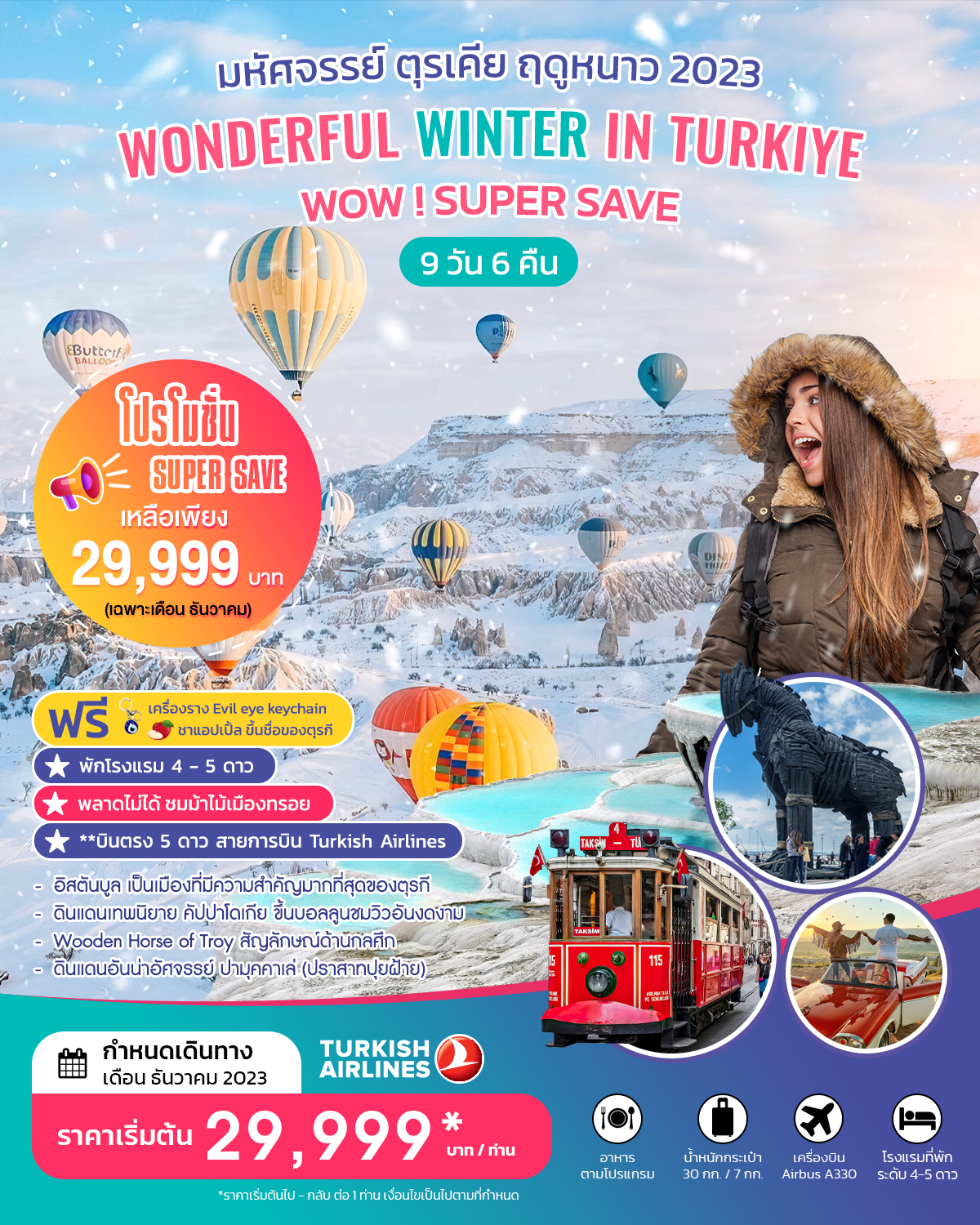 จุดเด่นทัวร์ครั้งหนึ่งในชีวิต Must Go! อย่าเสียเที่ยว... ต้องไปชมม้าไม้ เมืองทรอยพักโรงแรม 4-5 ดาว 6 คืน (พิเศษพัก...คัปปาโดเกีย 2 คืน)บินตรงไม่เหนื่อยสายการบิน 5 ดาว Turkish Airlinesชม สุเหร่าสีน้ำเงิน-ฮิปโปโดรม-สุเหร่าเซนต์โซเฟียชมดินแดนแห่งเทพนิยาย คัปปาโดเกีย (ซื้อทัวร์ ขึ้นบอลลูนชมวิว) ชมดินแดนอันน่าอัศจรรย์ ปามุคคาเล่ (ปราสาทปุยฝ้าย)ชม สุสานอตาเติร์ก สุสานที่เก็บร่างของผู้นำที่เปลี่ยนแปลงชาติตุรกีชม โรงงานเครื่องหนัง ซึ่งมีชื่อเสียงโด่งดังของ ประเทศตุรกี ทะเลสาบโกลจุก (Golcuk Lake) ทะเลสาบน้ำจืด  ที่สวยงดงามซาฟรานโบลู (Safranbolu) เมืองมรดกโลกทางด้านวัฒนธรรม  ชมสัญลักษณ์อันชาญฉลาดด้านกลศึกของนักรบโบราณ ม้าไม้จำลองแห่งเมืองทรอย ช้อปปิ้งสินค้าพื้นเมืองคุณภาพที่ ตลาดสไปซ์ และย่าน TAKSIM SQUAREนำชม Galata Tower หอคอยแห่งพระคริสต์ และช้อปปิ้งแหล่งใหม่ Galataport Shoppingกำหนดการเดินทาง               	เดือนธันวาคม 2566วันแรก       สมุทรปราการ (ท่าอากาศยาน สุวรรณภูมิ) I เมืองอิสตันบูล (ประเทศตุรกี)  บินตรง19:00 น.	คณะพร้อมกัน ณ ท่าอากาศยาน  อาคารผู้โดยสารขาออก ชั้น  ประตูทางเข้า  เคาน์เตอร์ M/N สายการบิน TURKISH AIRLINES โดยมีเจ้าหน้าที่ของบริษัทฯ คอยให้การต้อนรับสำคัญ ! โปรด อ่าน **เนื่องด้วยทางการท่าฯ จัดพื้นที่พิเศษบริเวณประตู 10  เพื่อพบลูกค้าก่อนทำการ Checkin หัวหน้าทัวร์จะประสานงานทุกท่านอีกครั้ง22:55 น.	ออกเดินทางสู่ อิสตันบูล ประเทศตุรกี โดยสายการบิน TURKISH AIRLINES เที่ยวบินที่ TK 69  (ใช้เวลาบิน 10 ชม.) บริการอาหารและเครื่องดื่มบนเครื่องบิน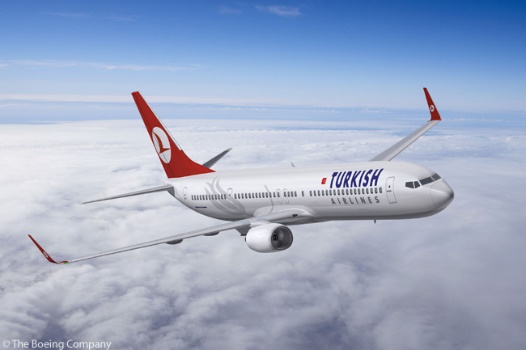 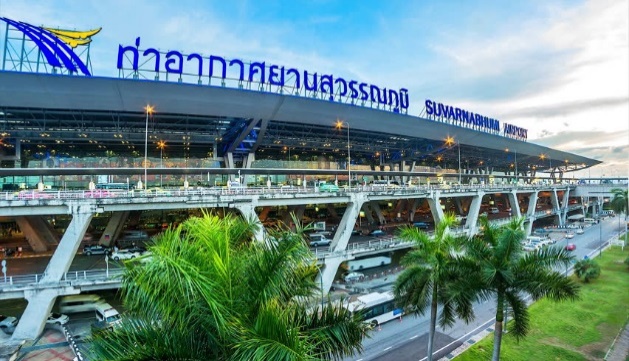 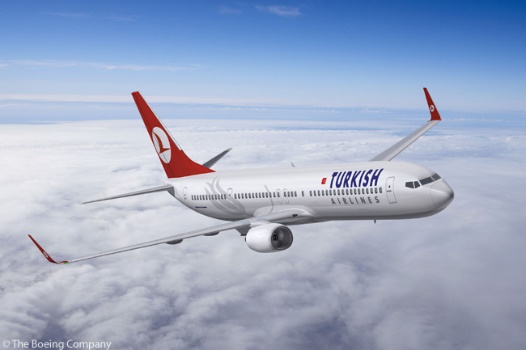 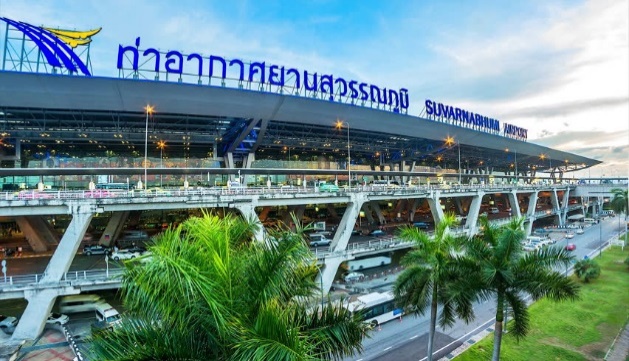 วันที่สอง  อิสตันบูล ประเทศตุรกี I BLUE MOSQUE I HIPPODROME I Hagia Sophia I Topkapi              Palace I ชานัคคาเล่ I ม้าไม้เมืองทรอย Hollywood of Troy05:45 น.	เดินทางถึง ท่าอากาศยานใหม่ เมืองอิสตันบูล ประเทศตุรกี หลังผ่านพิธีการตรวจคนเข้าเมือง ให้ท่านได้ทำภาระกิจส่วนตัว มัคคุเทศก์ท้องถิ่นให้การต้อนรับ   นำท่านชม สุเหร่าสีน้ำเงิน (BLUE MOSQUE) หรือ SULTAN  AHMET MOSQUE ถือเป็นสุเหร่าที่มีสถาปัตยกรรมเป็นสุดยอดของ 2 จักรวรรดิ คือ ออตโตมันและไบเซนไทน์ เพราะได้รวบรวมเอาองค์ประกอบจากวิหารเซนต์โซเฟียผนวกกับสถาปัตยกรรมแบบอิสลามดั้งเดิม ถือว่าเป็นมัสยิดที่ใหญ่ที่สุดในตุรกี สามารถจุคนได้เรือนแสน ใช้เวลาในการก่อสร้างนานถึง 7 ปี ระหว่าง ค.ศ.1609-1616 โดยตั้งชื่อตามสุลต่านผู้สร้างซึ่งก็คือ Sultan Ahmed นั้นเอง นำทุกท่านสู่ จัตุรัสสุลต่านอะห์เมตหรือฮิปโปโดรม (HIPPODROME) สนามแข่งม้าของชาวโรมัน จุดศูนย์กลางแห่งการท่องเที่ยวเมืองเก่า สร้างขึ้นในสมัยจักรพรรดิ เซปติมิอุสเซเวรุสเพื่อใช้เป็นที่แสดงกิจกรรมต่างๆของชาวเมือง ต่อมาในสมัยของจักรพรรดิคอนสแตน ตินฮิปโปโดรมได้รับการขยายให้กว้างขึ้นตรงกลางเป็นที่ตั้งแสดงประติมากรรมต่าง ๆซึ่งส่วนใหญ่เป็นศิลปะในยุคกรีกโบราณในสมัยออตโตมันสถานที่แห่งนี้ใช้เป็นที่จัดงานพิธีแต่ในปัจจุบันเหลือเพียงพื้นที่ลานด้านหน้ามัสยิดสุลต่านอะห์เมตซึ่งเป็นที่ตั้งของเสาโอเบลิกส์3 ต้น คือเสาที่สร้างในอียิปต์เพื่อถวายแก่ฟาโรห์ทุตโมซิสที่ 3 ถูกนำกลับมาไว้ที่อิสตันบูลเสาต้นที่สอง คือ เสางู และเสาต้นที่สาม คือเสาคอนสแตนตินที่ 7 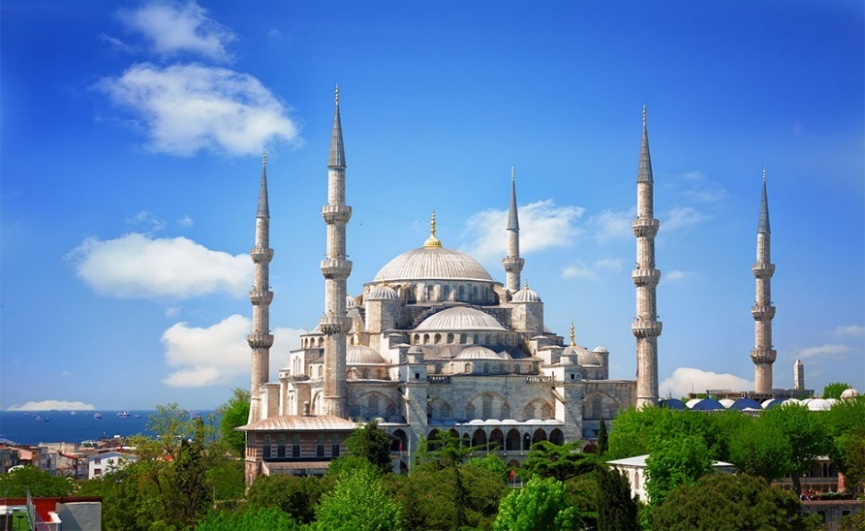 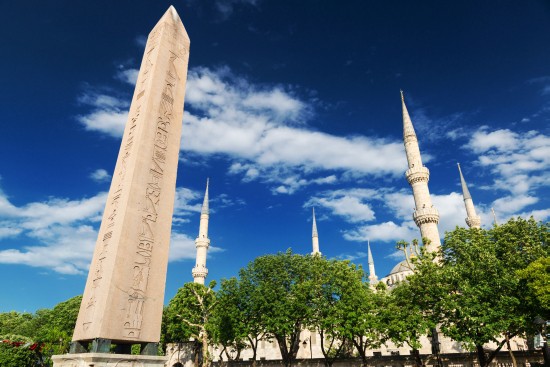 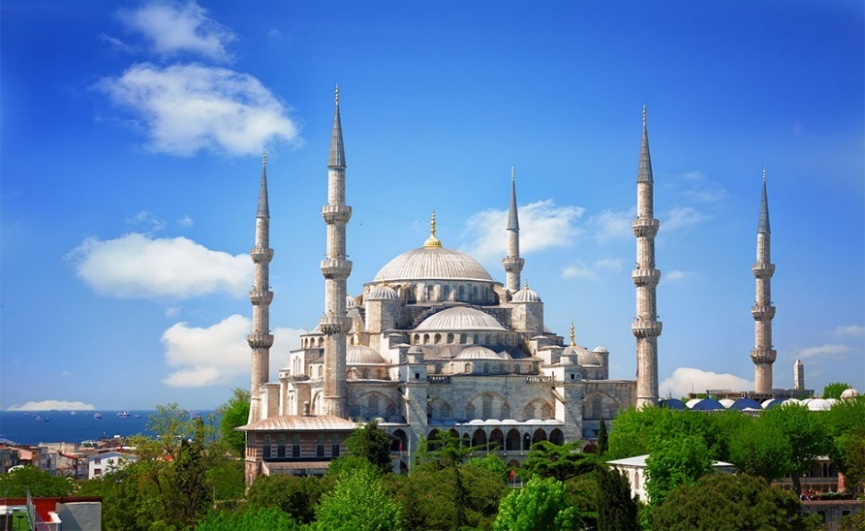 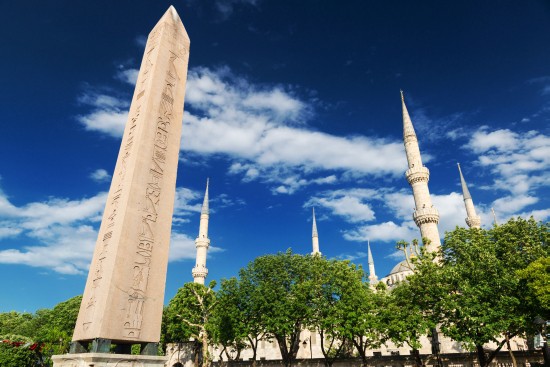 จากนั้นนำท่านชมและถ่ายรูป สุเหร่าเซนต์โซเฟีย Mosque of Hagia Sophia หรือชื่อในปัจจุบัน คือ พิพิธภัณฑ์ฮายาโซฟีอา หรือฮาเจียโซเฟีย Hagia Sophia Museum เดิมเคยเป็นโบสถ์ของคริสต์ศาสนา นิกายออร์โธดอกส์ ต่อมาถูกเปลี่ยนเป็นสุเหร่า และในปัจจุบันได้กลายมาเป็นพิพิธภัณฑ์ สุเหร่าเซนต์โซเฟียถือเป็นสิ่งก่อสร้างที่ยิ่งใหญ่ที่สุดแห่งหนึ่ง และมักถูกจัดให้อยู่ในรายการ 1 ใน 7 สิ่งมหัศจรรย์ของโลกยุคกลาง ซึ่งจุดเด่นอยู่ที่ยอดโดมขนาดมหึมากลางวิหาร และนับเป็นตัวอย่างที่ดีที่สุดของสถาปัตยกรรมแบบไบแซนไทน์ 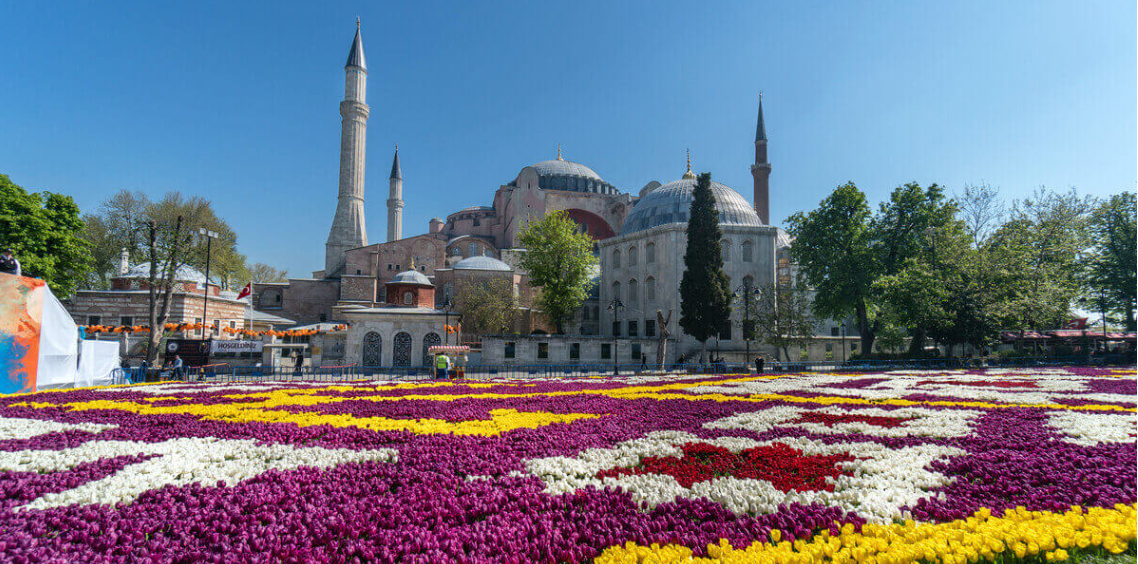 เที่ยง	บริการอาหารกลางวัน ณ ภัตตาคาร บ่าย	นำท่านถ่ายรูปด้านหน้า พระราชวังทอปกาปิ (Topkapi Palace) หรือ ปัจจุบันคือ พิพิธภัณฑ์ขนาดใหญ่ในนครอีสตันบูล, ประเทศตุรกี เป็นสถานที่จัดงานรับรองของรัฐ และเป็นสถานที่ที่ดึงดูดนักท่องเที่ยว และเป็นที่เก็บรักษาสิ่งศักดิ์สิทธิ์ของมุสลิมเช่นเสื้อคลุมและดาบของมุฮัมมัดซึ่งมีประวัติความเป็นมาเกือบ 600 ปี โดยสุลต่านเมห์เหม็ดที่ 2 แห่งจักรวรรดิออตโตมัน สามารถพิชิตกรุงคอนสแตนติโนเปิลไว้ได้ จึงมีคำสั่งให้สร้างพระราชวังขึ้นมาใหม่และให้ชื่อพระราชวังแห่งใหม่นี้ว่า พระราชวังวังนิวอิมพีเรียล เวลาผ่านไปด้วยการบูรณะซ่อมแซมหลายครั้ง โดยพระราชวังวังนิวอิมพีเรียล (Imperial New Palace) ยังคงถูกใช้เป็นคลังของจักรวรรดิ, ห้องสมุด และโรงเหรียญกษาปณ์และถูกตั้งชื่อใหม่ว่าทอปกาปี(Topkapı) ซึ่งมีความหมายว่า ประตูปืนใหญ่ และต่อมาถูกเปลี่ยนเป็นพิพิธภัณฑ์ ได้รับการขึ้นทะเบียนเป็นมรดกโลก ขององค์การยูเนสโก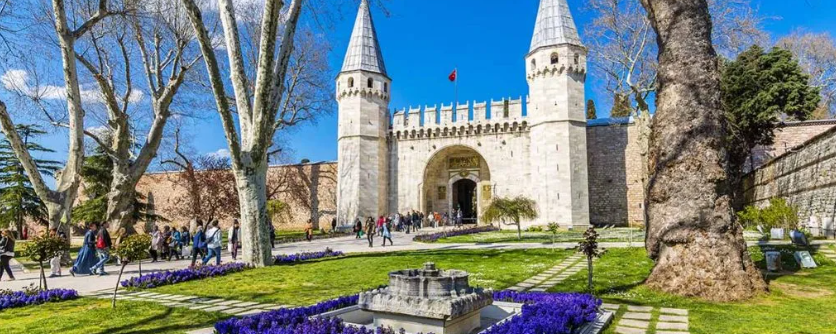 ได้เวลานำท่านเดินทางสู่ เมืองชานัคคาเล่ Canakkale ซึ่งตั้งอยู่ริมทะเลมาร์มาร่าตัดกับทะเลอีเจียนซึ่งเป็นที่ตั้งกรุงทรอย (เดินทางจากอิสตันบูล สู่ชานัคคาเล่ ใช้เวลาเดินทางประมาณ 5 ชม. / 315 กม.)	เมืองชานัคคาเล่ Canakkale ซึ่งตั้งอยู่ริมทะเลมาร์มาร่า ตัดกับทะเลอีเจียน  ซึ่งเป็นที่ตั้ง กรุงทรอย นำท่านถ่ายรูปคู่กับม้าไม้จำลองแห่งทรอย สร้างขึ้นเพื่อดึงดูดนักท่องเที่ยวจากทั่วโลกที่หลงใหลในมหากาพย์อีเลียด(Hollywood of Troy) ม้าไม้ที่มีชื่อเสียงโด่งดังมากที่สุดจากมหากาพย์ภาพยนตร์เรื่องทรอย  (Troy) เป็นหนึ่งในอาวุธยุทโธปกรณ์อันชาญฉลาดในสมัยนั้นที่ชาวกรีกใช้อุบายส่งม้าไม้ให้เมืองทรอยเพื่อเป็นของกำนัลแต่ได้แอบบรรจุคนมาในม้าไม้เพื่อเข้ามาเปิดประตูเมืองทรอย ทำให้ทหารเข้าเมืองจนทำให้เมืองทรอยล่มสลาย ซึ่งเปรียดเสมือนสัญลักษณ์อันชาญฉลาด้านกลการศึกของนักรบโบราณ ซึ่งเปรียบเสมือนสัญลักษณ์อันชาญ ฉลาดด้านกลศึกของนักรบโบราณ โดยเป็นสาเหตุทำให้กรุงทรอยแตก สู่เมือง Troy  ตำนาน เรื่องราวของ ‘สงครามกรุงทรอย’ (Trojan War) หรือที่รู้จักกันในชื่อ ‘สงครามม้าไม้’ นั้น เป็นการสู้รบกันระหว่างกองทัพของชาวกรีกและกองทัพของชาวทรอยหรือชาวโทรจัน ชนวนเหตุของสงครามเกิดจากการที่ ‘เจ้าชายปารีส’ แห่งทรอย ได้ไปลักพาตัว ‘เจ้าหญิงเฮเลน’ ซึ่งเป็นชายาของ ‘พระเจ้าเมเนลาอุส’ กษัตริย์นครสปาร์ตาแห่งกรีก ซึ่งถือเป็นการหยามเกียรติและศักดิ์ศรีของ ‘พระเจ้าเมเนลาอุส’ เป็นอย่างมาก จึงได้เกิดสงครามแย่งชิงตัว ‘เจ้าหญิงเฮเลน’ ขึ้น มีการสู้รบกันเป็นเวลานานถึง 10 ปี ในที่สุดกองทัพกรีกก็ได้คิดแผนการที่จะตีกรุงทรอย โดยการออกอุบายสร้างม้าไม้จำลอง หรือที่เรียกกันว่า ‘ม้าไม้เมืองทรอย’ ม้าไม้ขนาดใหญ่ยักษ์แต่ข้างในกลวงเพื่อที่จะได้ซ่อนทหารกรีกเอาไว้ภายในได้ แล้วมอบให้กับกรุงทรอยเสมือนเป็นของขวัญและเป็นนัยว่ากองทัพกรีกยอมแพ้ต่อกองทัพของชาวทรอยอย่างราบคาบและเมื่อชาวทรอยได้นำม้าไม้โทรจันเข้ามายังเมือง ตกดึกทหารกรีกที่ซ่อนตัวอยู่ในม้าโทรจันก็แอบออกมา และเปิดประตูเมืองให้กองทัพกรีกที่ซุ่มอยู่ด้านนอกเข้ามาข้างใน จนสุดท้ายกองทัพกรีกก็สามารถยึดเมืองทรอยได้อย่างง่ายดาย มิหนำซ้ำยังเผาทำลายเมืองทั้งเมืองทิ้งอีกด้วย 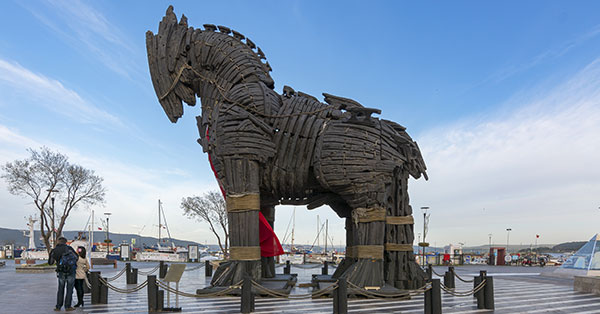 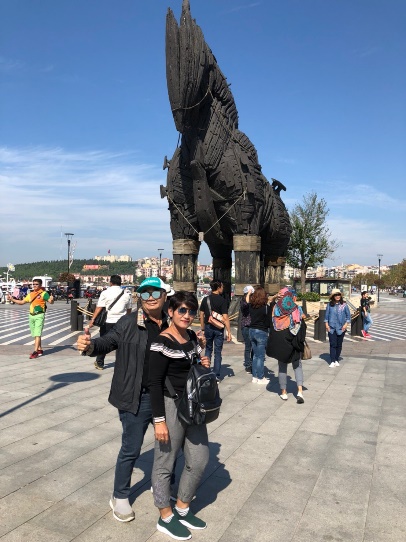 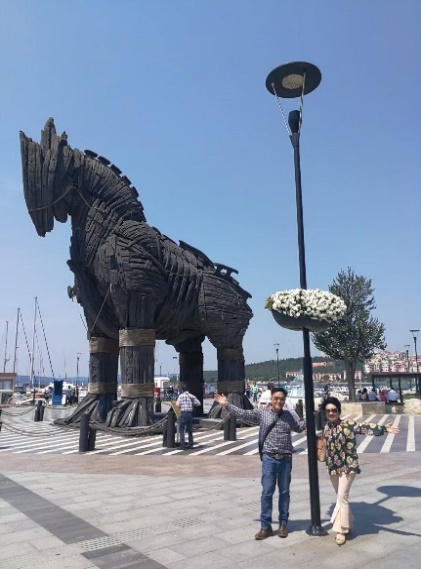 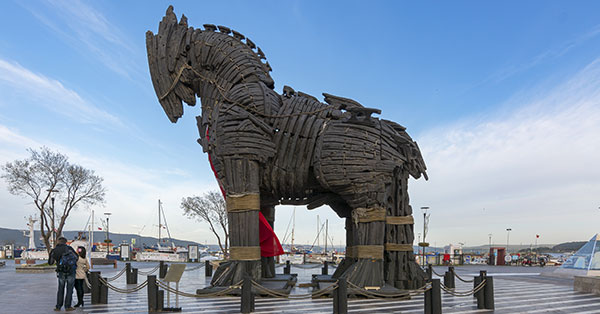 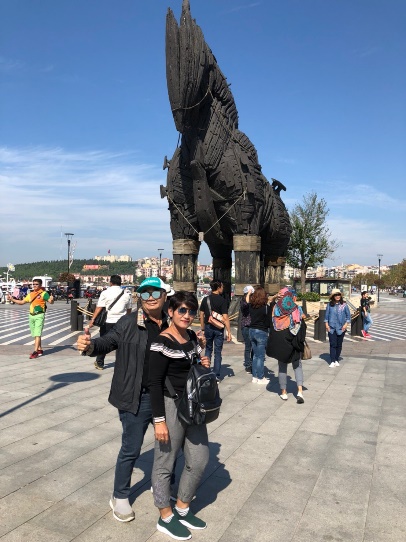 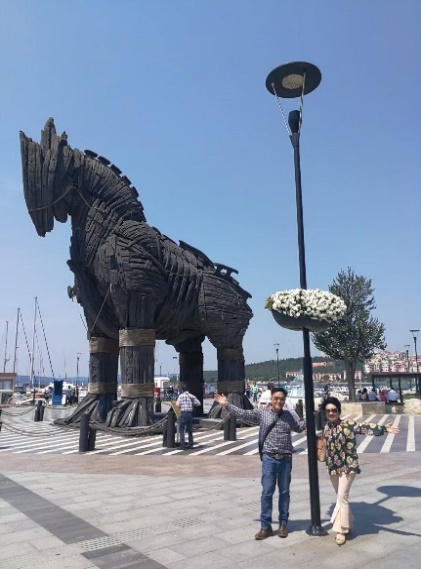 ค่ำ	      บริการอาหารค่ำ ณ ภัตตาคาร ที่พัก 	REMIDA CANAKKALE HOTEL 4* หรือเทียบเท่าวันที่สาม     ชานัคคาเล่ I ปามุคคาเล่ I ปราสาทปุยฝ้าย I Hierapolis เช้า	บริการอาหารเช้า ณ ห้องอาหารของโรงแรม  	นำท่านเดินทางสู่ เมืองเพอร์กามัม (Pergamon) ตั้งอยู่ในบริเวณอะนาโตเลีย ห่างจากทะเลอีเจียนประมาณ 30 กม.ทางด้านเหนือของแม่น้ำไคซูส ผ่านชมเมืองเพอร์กามัม แวะรับประทานอาหารกลางวัน  เที่ยง          บริการอาหารกลางวัน ณ ภัตตาคารได้เวลานําท่านเดินทางสู่ เมืองปามุคคาเล่ Pamukkale เมืองที่มีน้ำพุเกลือแร่ร้อนไหลทะลุขึ้นมาจากใต้ดินผ่านซากปรักหักพังของเมืองเก่าแก่สมัยกรีกก่อนที่ไหลลงสู่หน้าผาผลจากการไหลของน้ำพุเกลือแร่ร้อนนี้ได้ 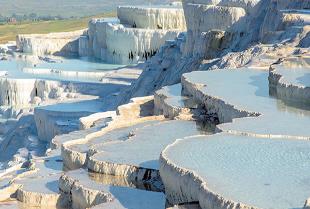 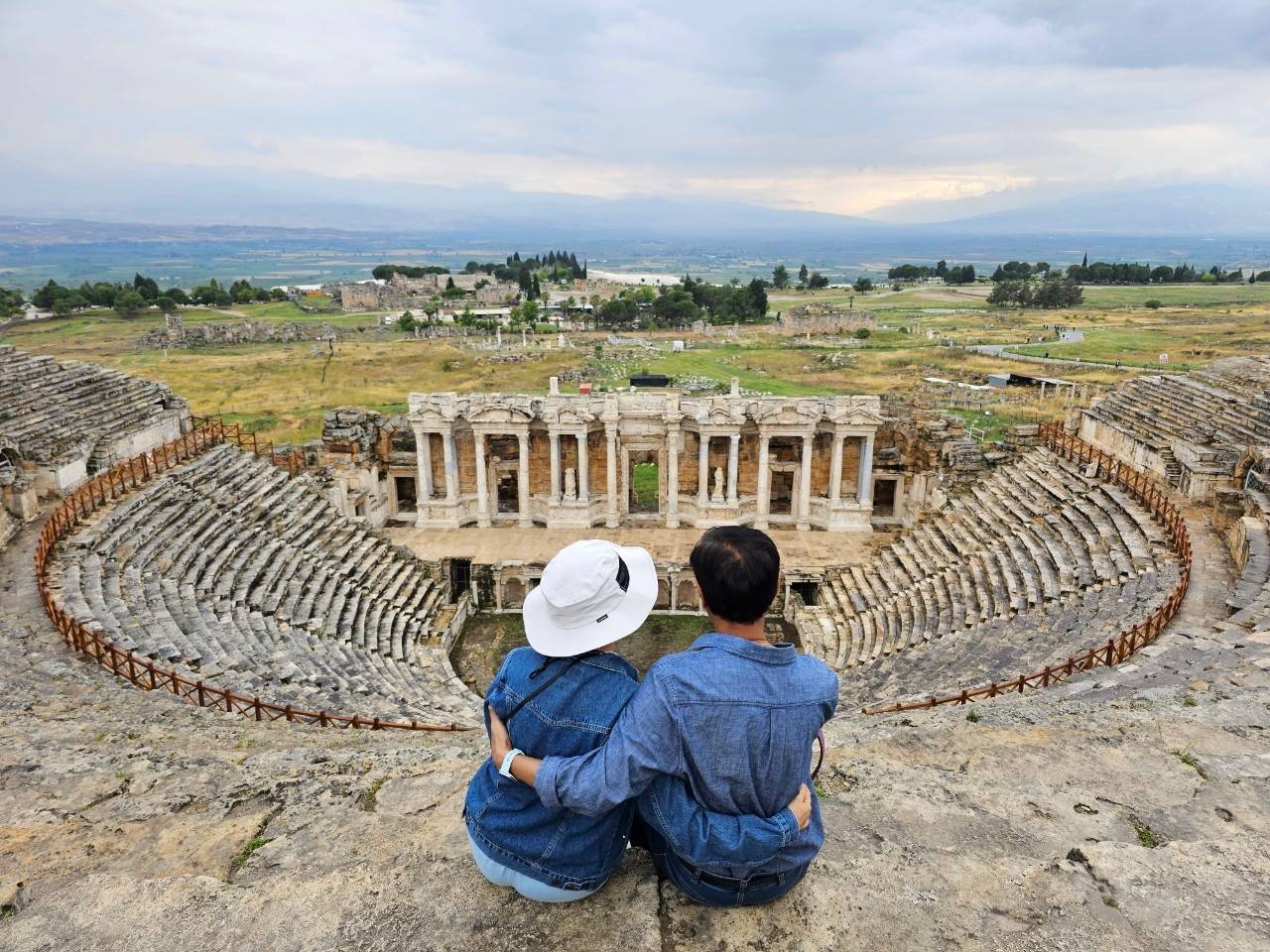 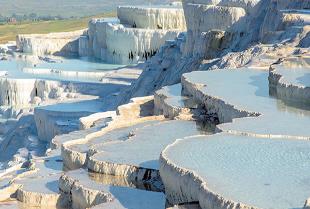 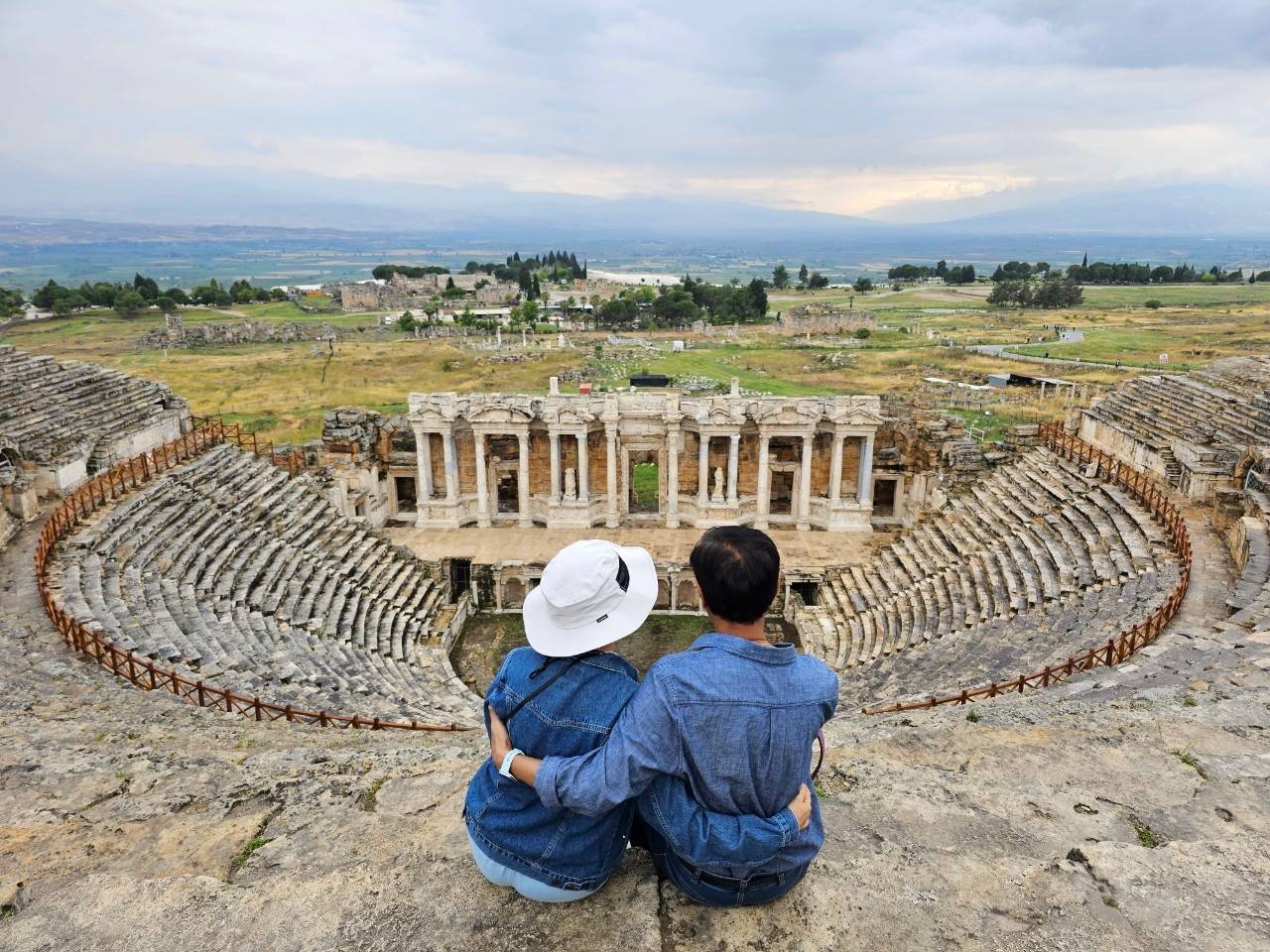 ก่อให้เกิดทัศนียภาพของน้ำตกสีขาวเป็นชั้นๆ หลายชั้น และผลจากการแข็งตัวของแคลเซียมทำให้เกิดเป็นแก่งหินสีขาวราวหิมะขวางทางน้ำเป็นทางยาว ซึ่งมีความงดงามมาก เรียกปรากฎการณ์นี้ว่า ปราสาทปุยฝ้ายนำท่านชม ปราสาทปุยฝ้าย เมืองแห่งน้ำพุเกลือแร่ร้อนที่ซึ่งในอดีตกาลชาวโรมันเชื่อว่า น้ำพุร้อนดังกล่าวรักษาโรคได้ จึงได้สร้าง เมืองฮีเยราโพลิส Hierapolis ล้อมรอบ ท่านจะได้สัมผัสเมืองโบราณอีกแห่งหนึ่งซึ่งสร้างขึ้นในสมัยโรมันค่ำ	บริการอาหารค่ำ ณ ห้องอาหารของโรงแรมที่พัก 	HERAKLES PAMUKKALE HOTEL 4* หรือเทียบเท่าวันที่สี่      ปามุคคาเล่ I คอนย่า I พิพิธภัณฑ์เมฟลานา I คาราวานสไรน์ I คัปปาโดเกียเช้า	บริการอาหารเช้า ณ ห้องอาหารของโรงแรม  08.00 น.	นําท่านเดินทางสู่ เมืองคอนย่า Konya อดีตเมืองหลวงของอาณาจักร เซลจูค ในช่วงปี ค.ศ. 1071 – 1308 รวมทั้งยังเป็นศูนย์กลางที่สําคัญของภูมิภาคแถบนี้ ท่านจะได้เพลิดเพลินกับ ทัศนียภาพที่งดงามตามธรรมชาติตลอดสองฝั่งทาง ของภูมิภาคตอนกลางของตุรกี ท่านจะได้ชมวิถีชีวิตตามชนบทและทัศนียภาพที่สวยงามของทุ่งหญ้าสลับกับภูเขา นำชมถ่ายรูป พิพิธภัณฑ์เมฟลานา MEVLANA MUSEUM หรือสำนักลมวน ก่อตั้งขึ้นในปี ค.ศ.1231 โดยเมฟลาน่า เจลาเลดดิน ซึ่งเชื่อกันว่าชายคนนี้เป็นผู้วิเศษของศาสนาอิสลาม ท่านเป็นผู้ชักชวนคนที่นับถือศาสนาคริสต์ให้เปลี่ยนมานับถือศาสนาอิสลาม ได้รับการประกาศรับรองให้เป็นมรดกโลกจาก องค์การยูเนสโก และนําท่านแวะชมถ่ายรูป คาราวานสไรน์ caravanserai ที่พักแรมและที่แลกเปลี่ยนสินค้าระหว่างทางของชาวเติร์กในสมัยออตโตมัน คาราวานสไรน์ มักมีประตูสูงกว่าตัวอาคารมากเพื่อให้คณะเดินทางแลเห็นได้แต่ไกล มีขนาดกว้างใหญ่เพื่อรองรับกองคาราวานซึ่งประกอบด้วยพ่อค้า สัมภาระ และฝูงสัตว์พาหนะจำนวนมาก ภายในมีห้องพักและคอกสัตว์ และมีบริการต่างๆ ที่จำเป็นต่อนักเดินทาง โดยผู้เข้าพักไม่ต้องเสียค่าใช้จ่าย เพราะคาราวานสไรน์ รายสร้างโดยสุลต่านและชนชั้นสูงเป็นทานให้แก่ประชาชน ค่าใช้จ่ายทั้งหมดทางการเป็นผู้รับผิดชอบ ขอเพียงคำภาวนาให้แก่ผู้สร้างเท่านั้น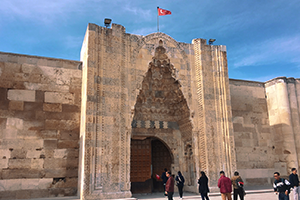 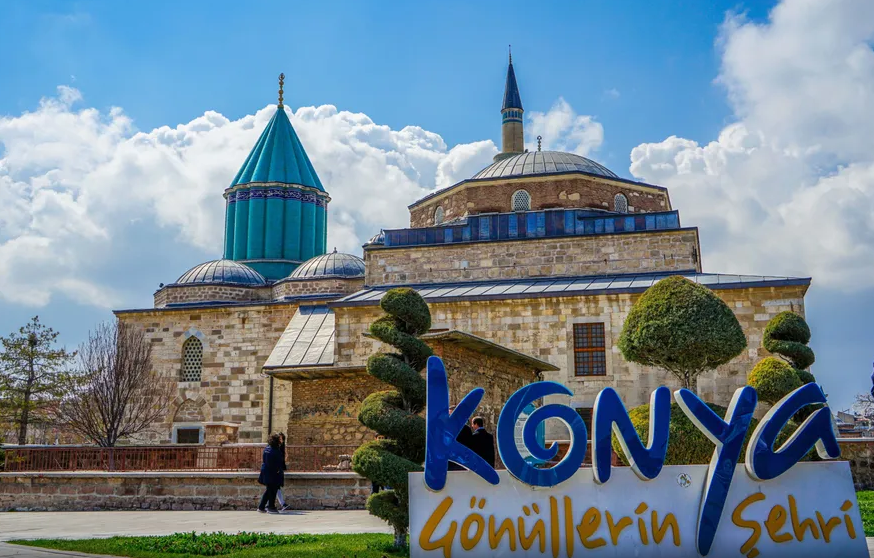 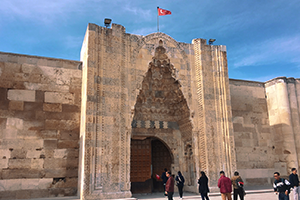 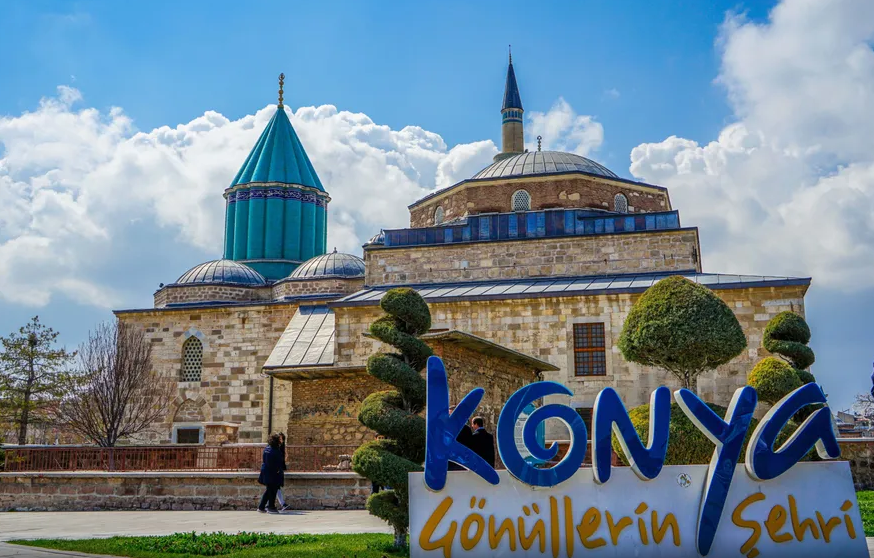 เที่ยง         บริการอาหารกลางวัน ณ ภัตตาคารหลังอาหาร นำท่านเดินทางสู่ เมืองคัปปาโดเกีย Cappadocia ชมดินแดนที่มีภูมิประเทศอันน่าอัศจรรย์ ซึ่งในอดีตกาลมีกระแสลาวาภูเขาไฟที่ไหลออกมาปกคลุมพื้นที่เป็นบริเวณกว้าง แล้วทับถมเป็นเวลาหลายล้านปี และด้วยการกระทำของธรรมชาติ โดยการกัดเซาะของพายุลม ฝน หิมะ และ กาลเวลา ได้ปรุงแต่งดินแดนคัปปาโดเกียออกมาได้อย่างงดงาม แปลกตา และน่าอัศจรรย์ด้วยภูมิลักษณ์ต่างๆ เปรียบดังสวรรค์บนดินจนได้ชื่อว่า ดินแดนแห่งเทพนิยาย หรือดินแดนแห่งปล่องนางฟ้า Fairy Chimney คัปปาโดเกียยังได้รับการแต่งตั้งจากองค์การยูเนสโกให้เป็นเมืองมรดกโลกทางธรรมชาติและวัฒนธรรมแห่งแรกของตุรกีอีกด้วยค่ำ 	บริการอาหารค่ำ ณ ห้องอาหารโรงแรมที่พัก 	SIGNATURE GARDEN CAPPADOCIA HOTEL 4*  หรือเทียบเท่า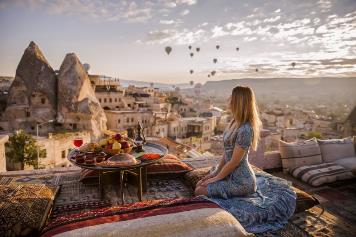 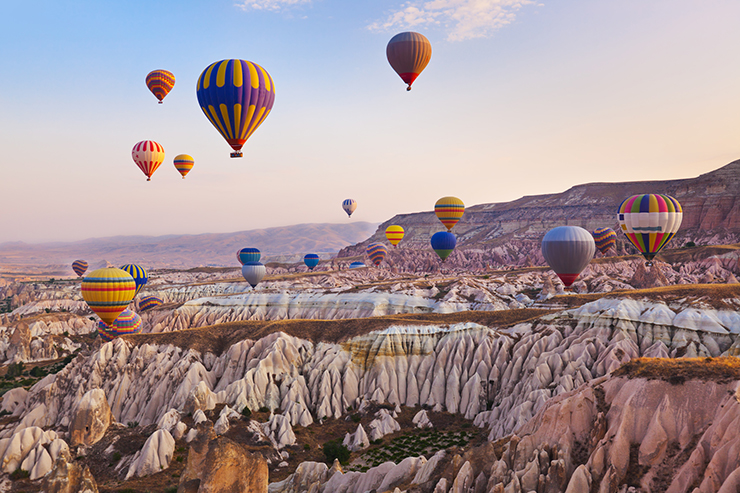 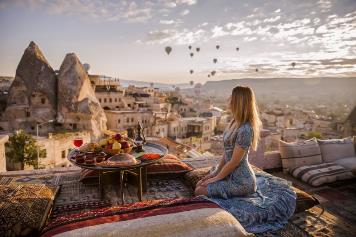 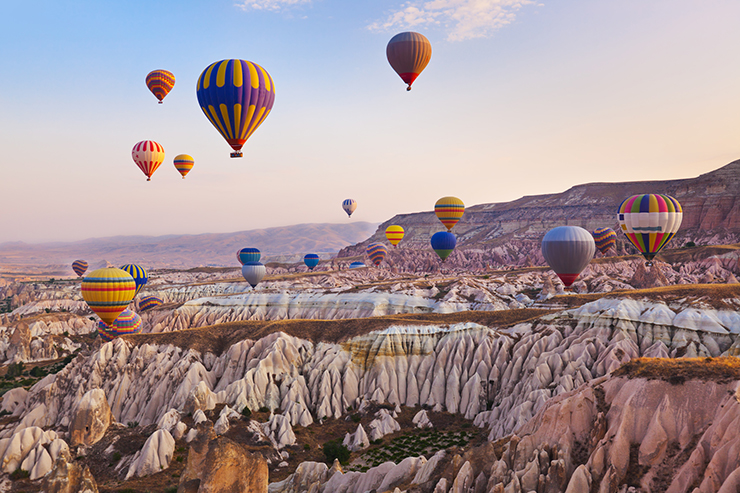 วันที่ห้า       คัปปาโดเกีย I เกอเรเม่ I นครใต้ดิน Underground City I Avanos Villageเช้า 	       บริการอาหารเช้า ณ ห้องอาหารของโรงแรม  (สำหรับท่านที่เดินทางขึ้นบอลลูนกลับมารับประทานอาหารเช้า) โปรแกรมเสริมพิเศษ....ขึ้นบอลลูน (จะไม่รวมอยู่ในค่าทัวร์)สำหรับท่านใดที่สนใจขึ้นบอลลูนชมความงามของเมืองคัปปาโดเกีย จะต้องออกจากโรงแรม เวลา 05.00 น. ชมความงดงามของเมืองคัปปาโดเกียในอีกมุมหนึ่งที่หาชมได้ยาก ใช้เวลาอยู่บอลลูนประมาณ 1 ชั่วโมง (ค่าขึ้นบอลลูนไม่ได้รวมอยู่ในค่าทัวร์ ราคาประมาณ USD 280 ต่อ 1 ท่าน) **ประกันภัยที่ทำจากเมืองไทย ไม่ครอบคลุมการขึ้นบอลลูน และเครื่องร่อนทุกประเภทกิจกรรมนี้ขึ้นอยู่กับดุลยพินิจของท่าน*****จะมีรถรับ ส่ง จากบริษัทบอลลูน มารับแต่เช้าตรู่ ประมาณ 05.00 น. (ตีห้า)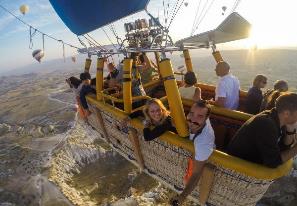 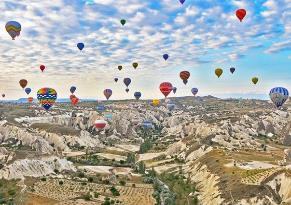 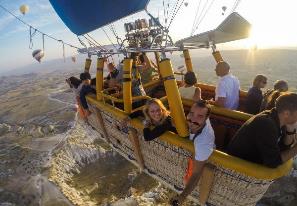 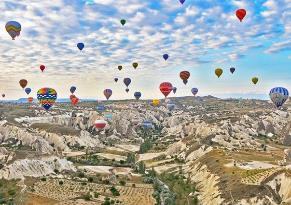 หรือท่านสนใจเช่า Jeep Safari นั่งรถเปิดประทุน Vintage car นั่งได้ 4 ท่าน ชมการปล่อยบอลลูน และนำถ่ายรูปจุด Checkin ทั่วเมืองคัปปาโดเกีย (USD 100 ต่อ 1 ท่าน)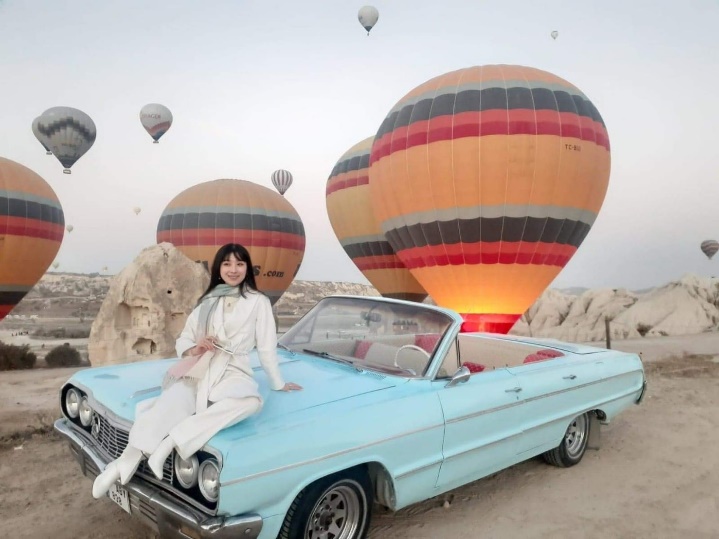 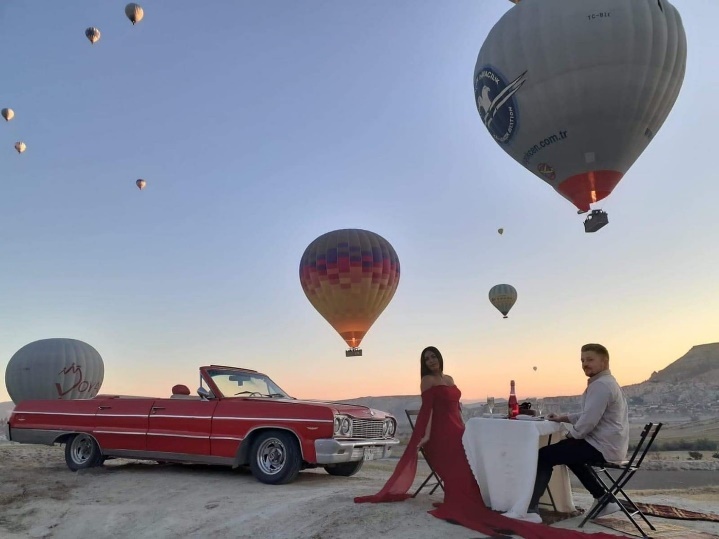 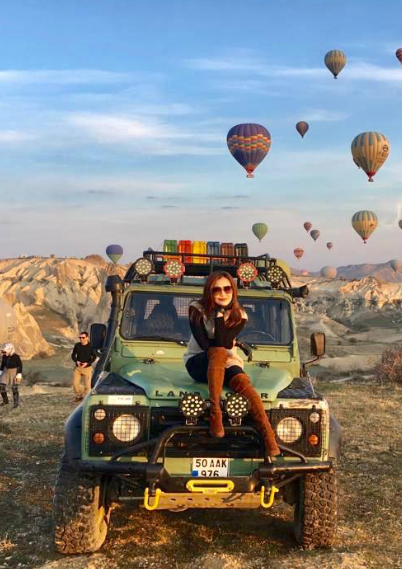 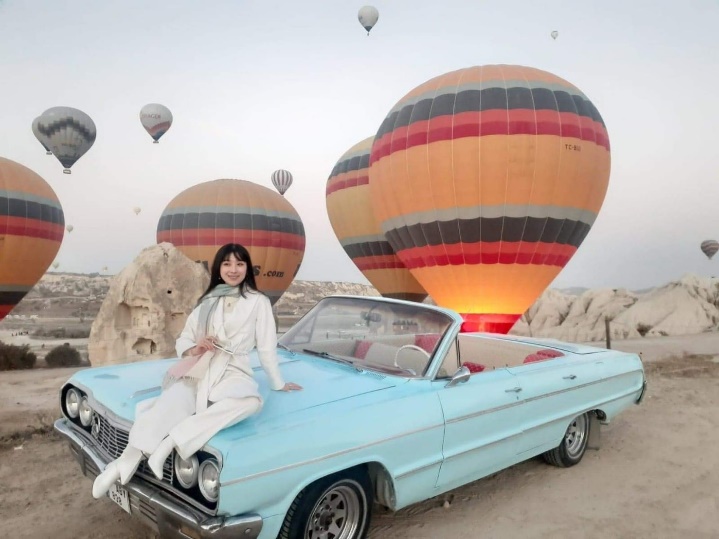 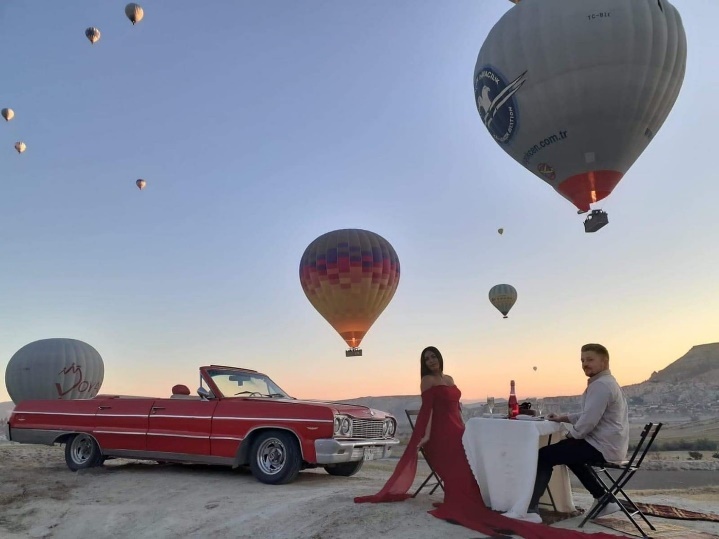 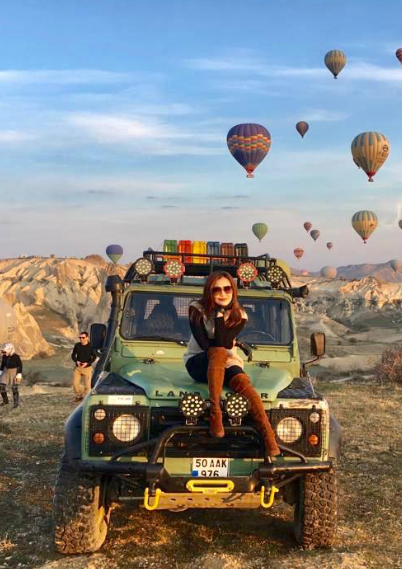 นำท่านผ่านชม เมืองเกอเรเม่ Goreme  พิพิธภัณฑ์กลางแจ้งเมืองเกอเรเม Goreme Open Air Museum (ไม่รวมค่าเข้า) ที่เป็นศูนย์กลางของศาสนาคริสต์ในช่วง  ค.ศ. ที่ 9 เกิดจากความคิดของชาวคริสต์ที่ต้องการเผยแพร่ศาสนา โดยการขุดถ้ำเป็นจำนวนมากเพื่อสร้างโบสถ์ และยังเป็นการป้องกันการรุกรานจากชนเผ่าลัทธิอื่นที่ไม่เห็นด้วยกับศาสนาคริสต์อีกด้วย อิสระเที่ยวชม และถ่ายรูปตามเหล่าอาคารบ้านเรือนของชาวเมืองคัปปาโดเกีย ที่เกิดจากการขุด เข้าไปในหินภูเขาไฟ และใช้เป็นที่อยู่อาศัย รวมถึงใช้เป็นศาสนสถานต่างๆ 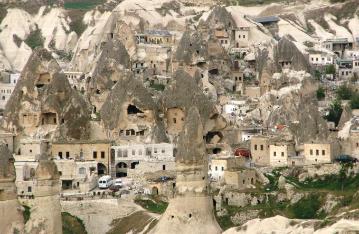 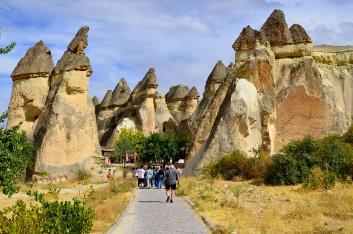 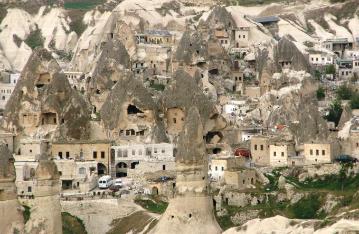 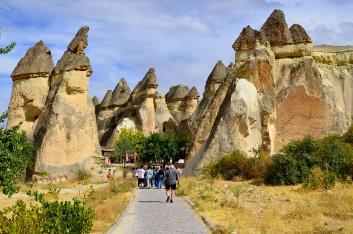 	แวะถ่ายรูป ปราสาทหินอุซิซาร์ (Uchisar Castle) ,ชม หุบเขานกพิราบ (Pigeon Valley), หุบเขาแห่งรัก (Love Valley) เที่ยง	บริการอาหารกลางวัน ณ ภัตตาคาร เมืองคัปปาโดเกียมี นครใต้ดิน Underground City อยู่หลายแห่ง เกิดจากการขุดเจาะพื้นดินลงไป เพื่อใช้เป็นที่หลบซ่อนของชาวเมืองจากการรุกรานของข้าศึกในสมัยทำสงคราม ซึ่งนครใต้ดินที่ขึ้นชื่อและมีนักท่องเที่ยวไปเยี่ยมเยียน นครใต้ดินชาดัค (UNDERGROUND CITY OF CHADAK) เมื่อ 2-3 พันปีก่อน คริสตกาล  ชาวคัปปา โดเชียได้มีการสร้างเมืองใต้ดินเพื่อเป็นหลุมหลบภัยจากการบุกรุกของ ชาวโรมัน  ขุดเจาะไปเรื่อยๆจนใต้พื้นดินคัปปาโดเชียกลายเป็นเมืองอีกหลายๆ เมือง ภายในมีทั้งโบสถ์คริสจักร โรงเรียนสอนศาสนา โรงเก็บไวน์ คอกม้า ห้องโถง ห้องนอน ห้องน้ำ ห้องโถง ห้องนอน บ่อน้ำ ห้องถนอมอาหาร ห้องครัว ห้องอาหาร ฯลฯ ที่มีความลึกถึง 10 ชั้นกว่าชั้น (ลึกที่สุดที่ 85 เมตร) พร้อมทั้งยังมีระบบระบายอากาศ และมีสภาพวิถีชีวิตความเป็นอยู่ใต้ดินพร้อมสรรพ ซึ่งนครใต้ดินนับเป็นสิ่ง  มหัศจรรย์ที่สร้างจากฝีมือมนุษย์อย่างหนึ่งก็ว่าได้ 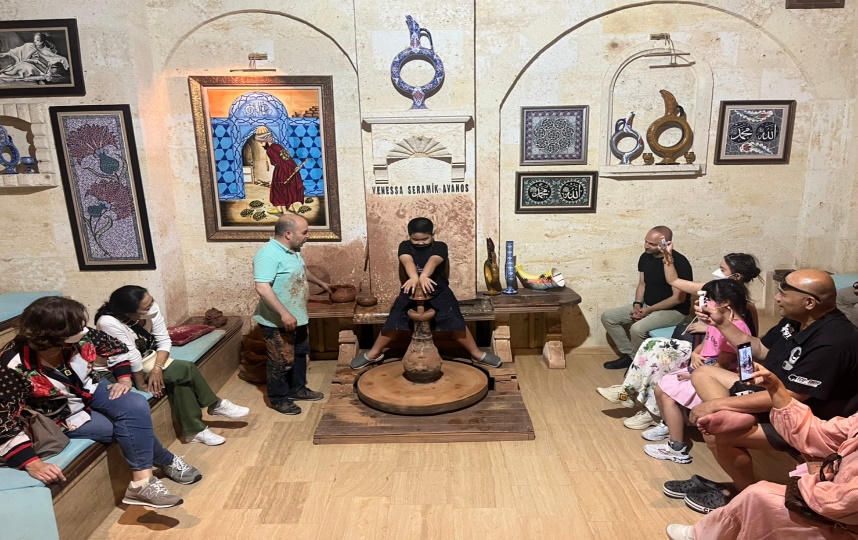 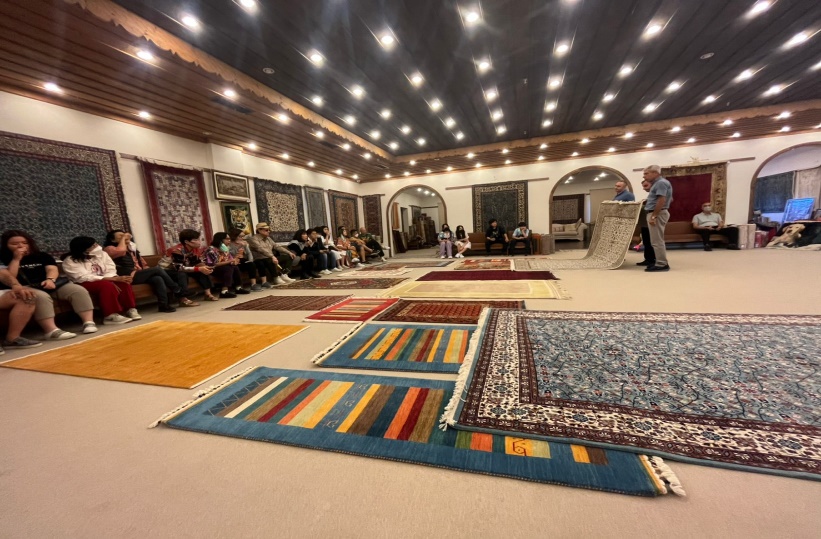 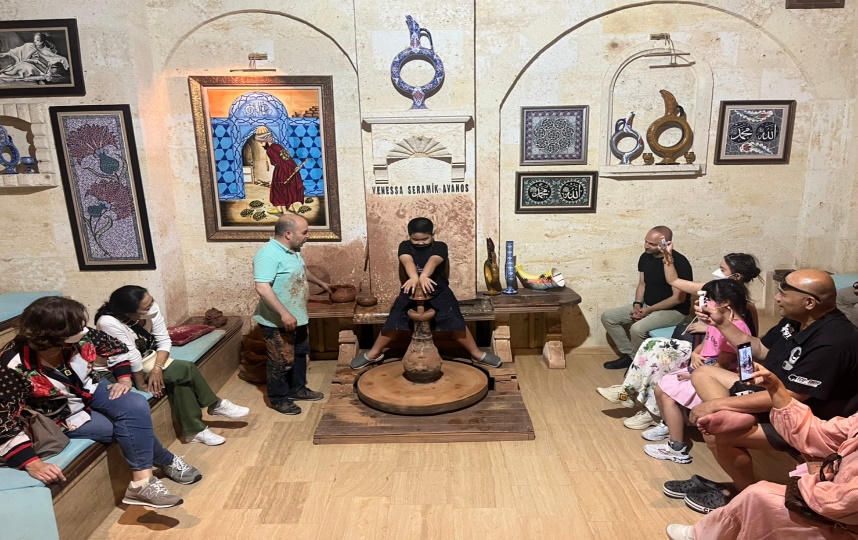 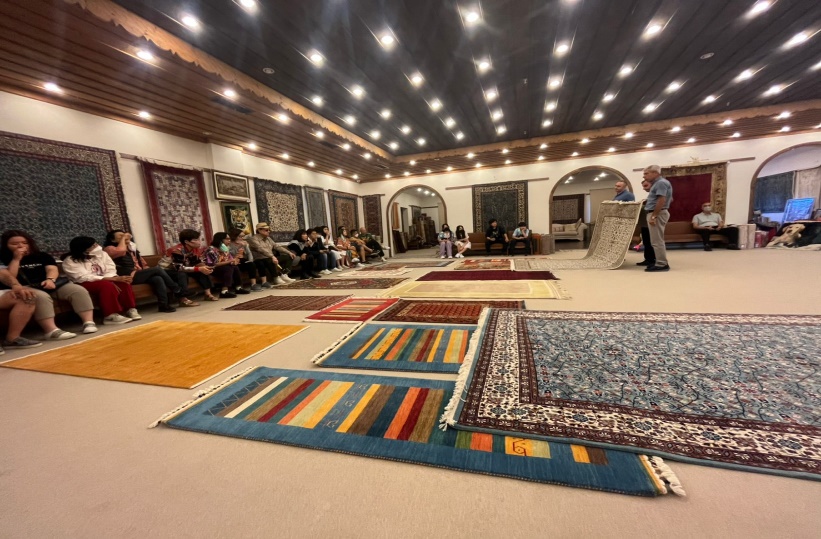 จากนั้นนำท่านเดินทางสู่ โรงงานทอพรม Carpet Factory และ โรงงานเซรามิค Pottery at Avanos Village สินค้าคุณภาพดี และขึ้นชื่อของประเทศตุรกี ให้เวลาท่านเลือกซื้อตามอัธยาศัยค่ำ 	บริการอาหารค่ำ ณ ห้องอาหารของโรงแรมที่พัก 	SIGNATURE GARDEN CAPPADOCIA HOTEL 4*  หรือเทียบเท่า วันที่หก       อังการ่า I ทะเลสาบเกลือ I สุสานอตาเติร์ก I ซาฟรานโบลูเช้า 	       บริการอาหารเช้า ณ ห้องอาหารของโรงแรม   นำท่านเดินทางสู่ เมืองอังการ่า Ankara เมืองหลวงของประเทศตุรกี  ระหว่างทางแวะชม ทะเลสาบเกลือ (Lake Tuz) เป็นทะเลสาบที่ใหญ่เป็นอันดับ 2 ของประเทศตุรกี และเป็นหนึ่งในทะเลสาบน้ำเค็มที่ใหญ่ที่สุดในโลก ตั้งอยู่ในภาคกลางของอนาโตเลีย ทางตะวันออกเฉียงใต้ของอังการา Lake Tuz กลายเป็นฮอตสปอตสำหรับนักท่องเที่ยว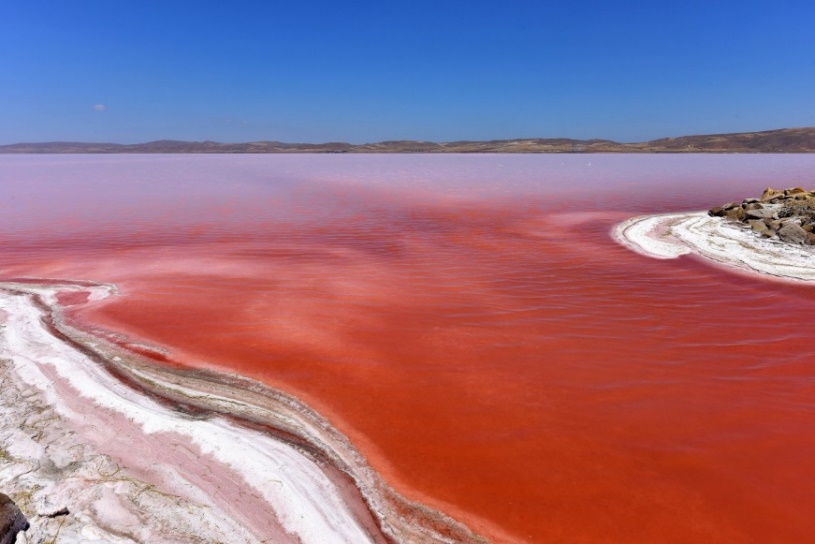 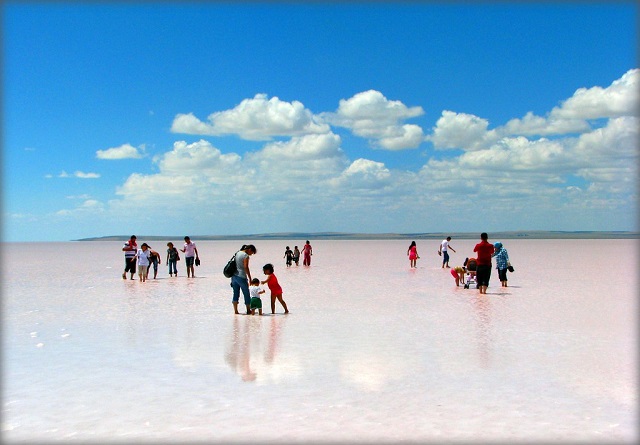 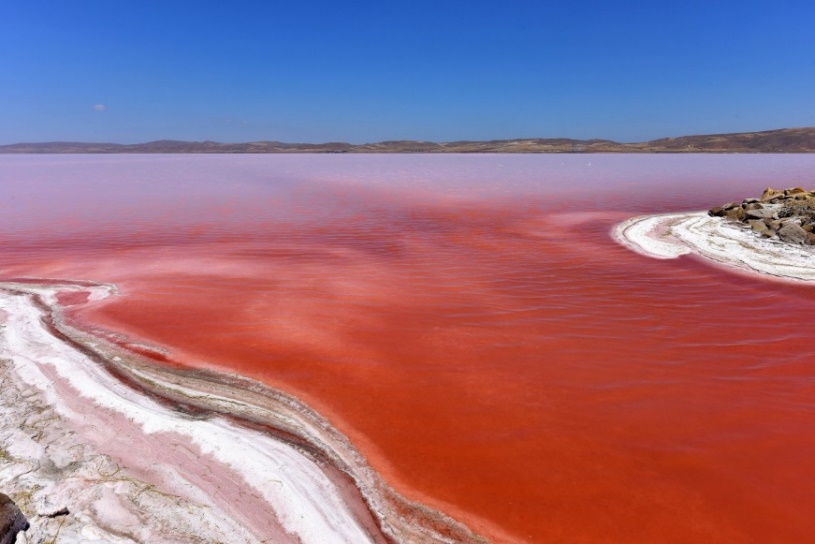 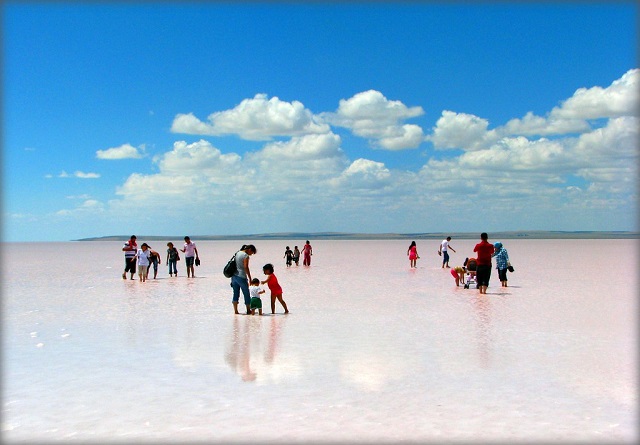 เที่ยง	บริการอาหารกลางวัน ณ ภัตตาคาร นำท่านเที่ยวชม สุสานอตาเติร์ก(Ataturk Mausoleum) คือ สุสานที่เก็บร่างของผู้นำที่เปลี่ยนแปลงชาติตุรกี ที่ให้ผู้หญิงสามารถทำงาน ศึกษา ได้เหมือนผู้ชาย ภายในมีโลงศพ (แต่ไม่ได้บรรจุศพไว้ ) ของ "มุสตาฟา เคมาล อะตาเติร์ก" ประธานาธิบดีคนแรกและรัฐบุรุษ รวมทั้งเป็นบุคคลอันเป็นที่เคารพรักอย่างสูงสุดของชาวตุรกีสุสาน Ataturk คือหนึ่งในสถานที่ The Must to See ของนครอังการา เป็นสถาปัตยกรรมตุรกีสมัยใหม่ เป็นสัญลักษณ์ที่สำคัญอย่างยิ่งสำหรับการเฉลิมฉลองและการเกิดสาธารณรัฐ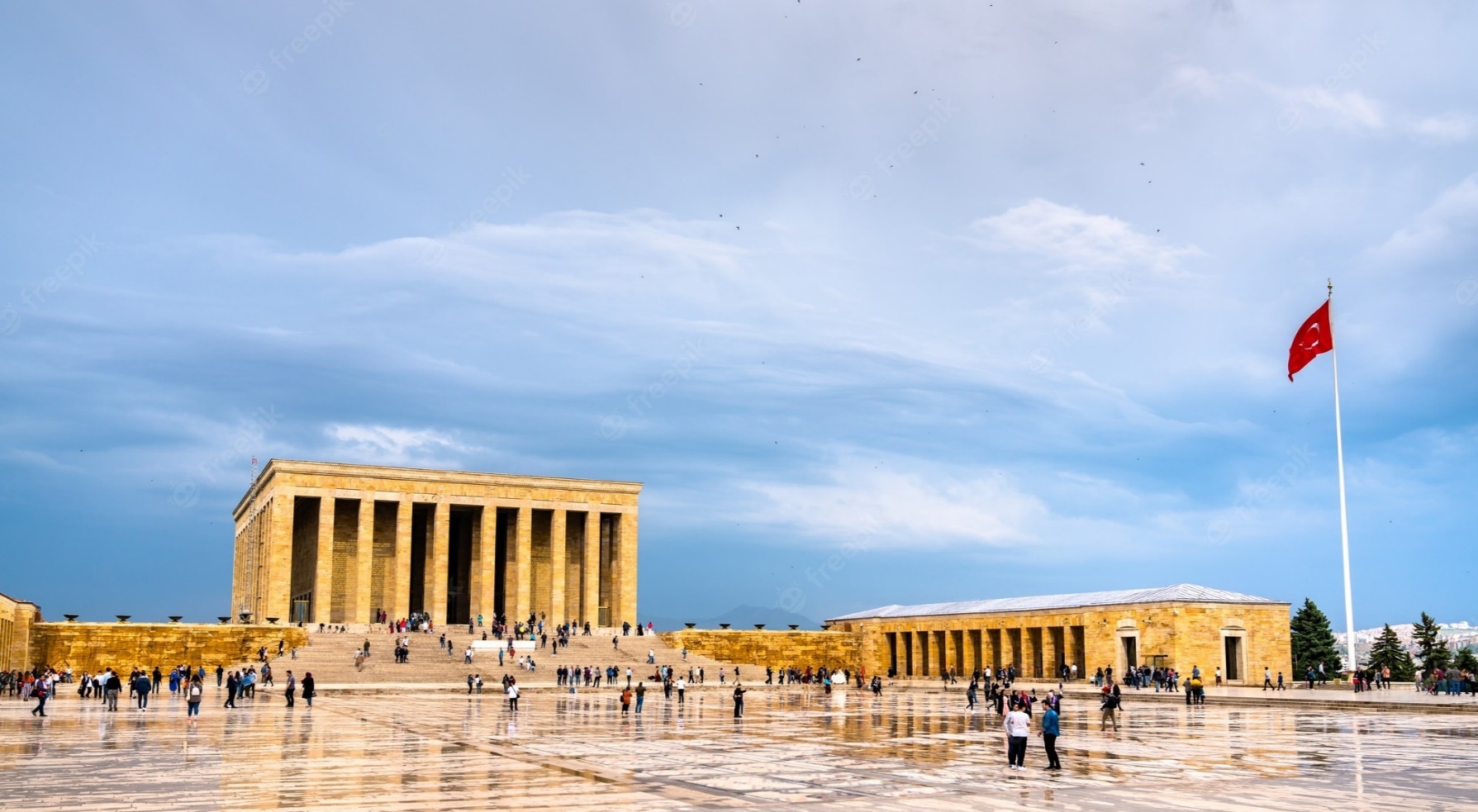 	ได้เวลาเดินทางทางสู่เมือง "ซาฟรานโบลู" (Safranbolu) คือเมืองท่องเที่ยวที่มีชื่อเสียงของจังหวัดการาบึก (Karabük) ในภูมิภาคทะเลดำตุรกี เป็นเมืองที่มีความสำคัญทางด้านประวัติศาสตร์ของประเทศ ตุรกี โดยเฉพาะชื่อเสียงเกี่ยวกับสถาปัตยกรรมซาฟรานโบลู ที่มีอิทธิพลต่อพัฒนาการชุมชนเมืองทั่วทั้งจักรวรรดิออตโตมัน ต่อมาในปี 1994 เมืองซาฟรานโบลู ได้ถูกองค์การยู เนสโกยกให้เป็นมรดกโลกทางด้านวัฒนธรรม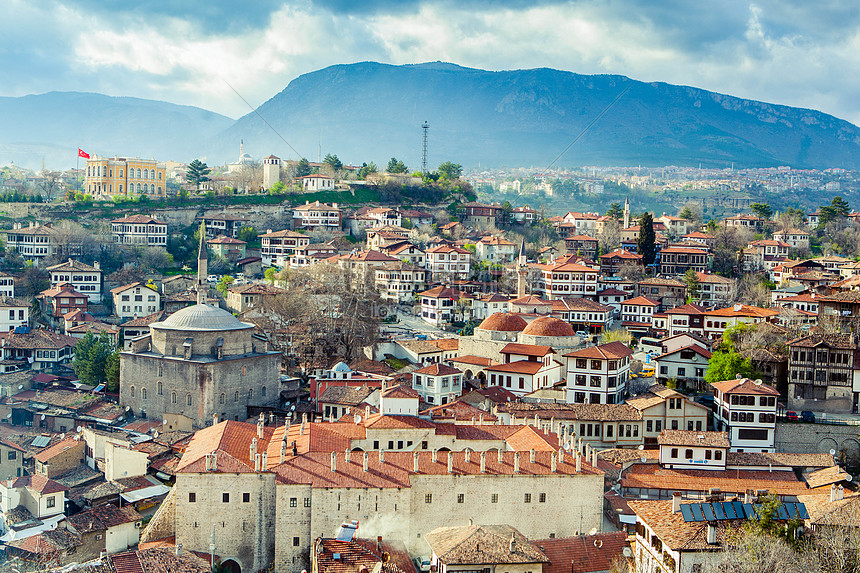 ค่ำ 	บริการอาหารค่ำ ณ ห้องอาหารของโรงแรมที่พัก 	BEYZADE KONAK OTEL SAFRANBOLU   หรือเทียบเท่าวันที่เจ็ด       ซาฟรานโบลู I ทะเลสาบโกลจุก I อิสตันบูล I Spice Market I Taksim Square เช้า 	       บริการอาหารเช้า ณ ห้องอาหารของโรงแรม  	นำท่านเดินชมเมือง "ซาฟรานโบลู" (Safranbolu) เมืองมรดกโลกทางด้านวัฒนธรรม  ไปเยือนย่านเมืองเก่าของเมืองซาฟรานโบลู ซึ่งนักท่องเที่ยวสามารถเข้าถึงได้โดยการเดินเท้า เพื่อชมความเก่าแก่ของบรรดาอาคารบ้านเรือน บ้านโบราณ และคฤหาสน์อันเก่าแก่ของชาวเติร์ก และที่สำคัญคือคุณต้องไม่พลาดไปเยือน ตลาดรองเท้าที่มีชื่อเสียงอย่าง Yemeniciler Arastası เป็นถนนประวัติศาสตร์ที่มีชื่อเสียงในเรื่องการทำรองเท้า ตลาดท่องเที่ยว นักท่องเที่ยวนิยมมาเยือนอยู่เสมอ นอกจากนี้แล้วยังมีอาคารเก่าแก่อีกจำนวนมาก อาทิเช่น สุสาน,น้ำพุประวัติศาสตร์, ห้องอาบน้ำตุรกี ซึ่งนักท่องเที่ยวก็ไม่ควรพลาดไปเยือน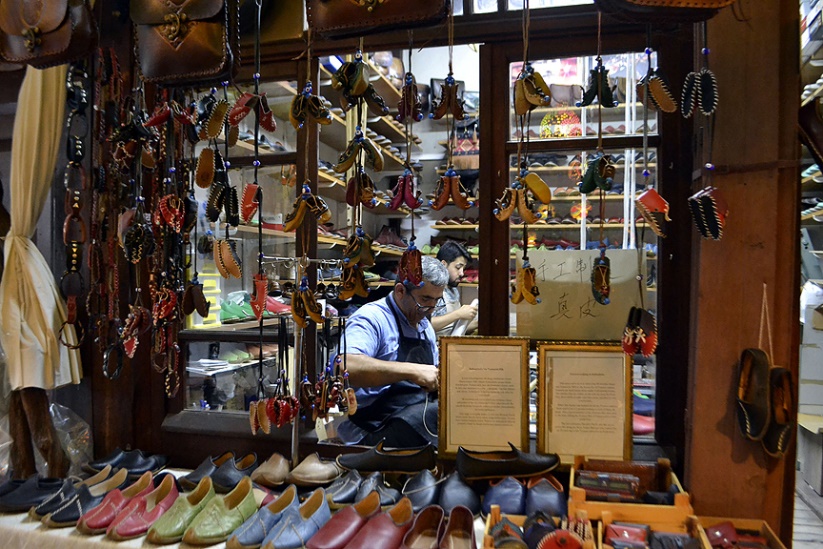 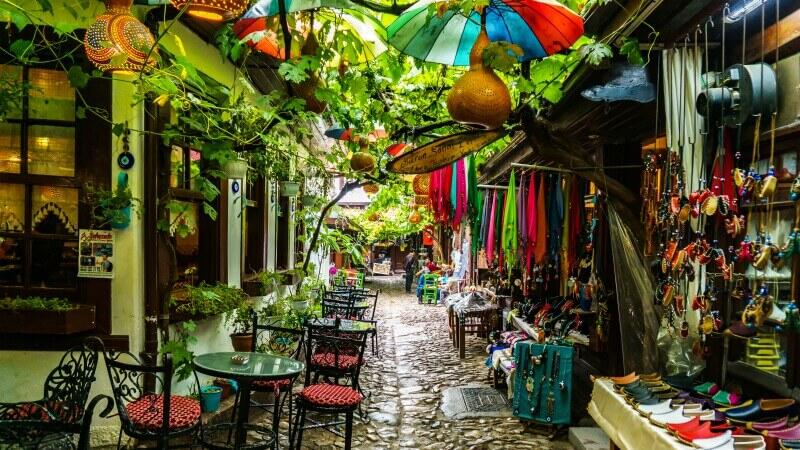 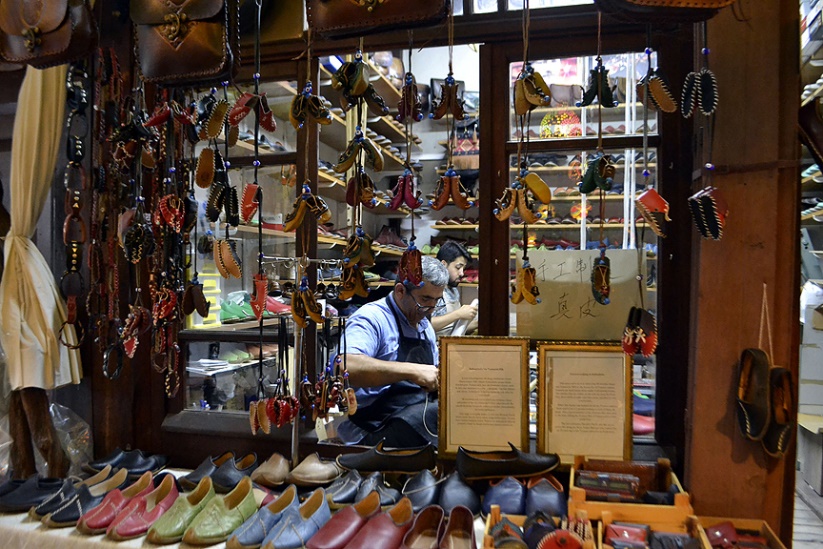 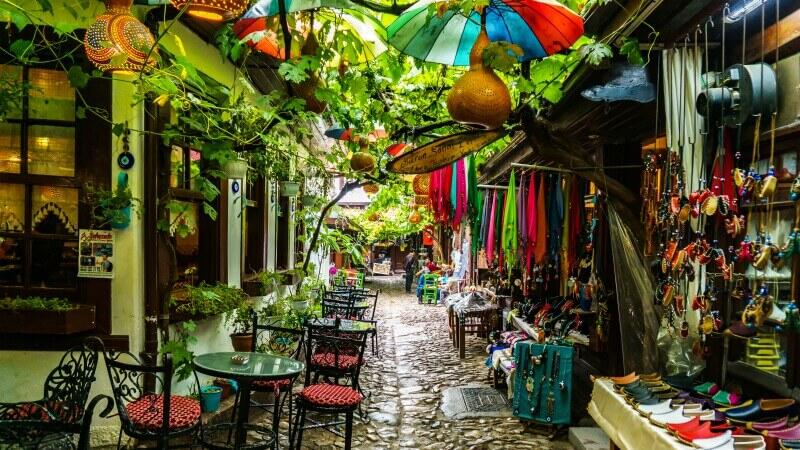 		ได้เวลานำท่านเดินทางสู่ เมืองอิสตันบูล Istanbul ระหว่างทาง ทะเลสาบโกลจุก (Golcuk Lake) ทะเลสาบน้ำจืด  ที่สวยงดงาม เสมือนภาพวาด ที่มีบ้านไม้อยู่ตรงกลางทะเลสาบ ปัจจุบันเป็นจุดหมายแสะยอดนิยมของนักท่องเที่ยว จะแวะพักผ่อนและท่ามกลางธรรมชาติ อิสระให้ท่านได้เดินเล่นถ่ายรูป Checkin  สัมผัสอากาศบริสุทธิ์ พร้อมชมความงามของทะเลสาบ ตามอัธยาศัย 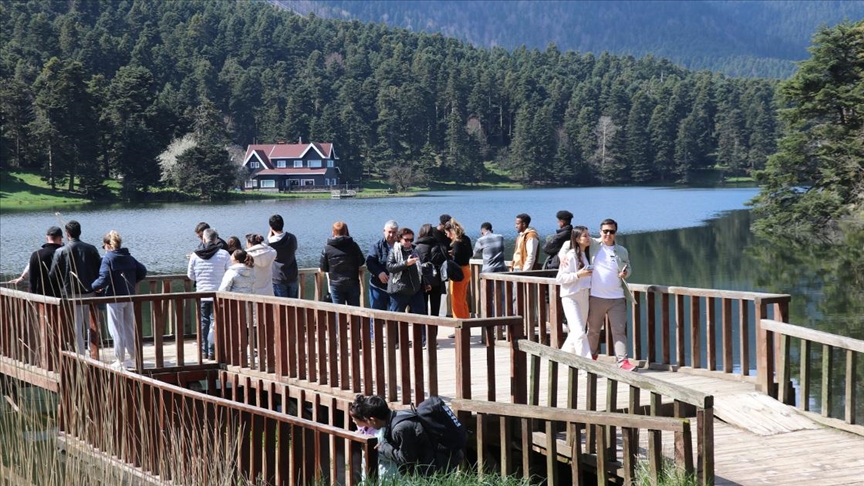 		ได้เวลาเดินทางต่อ  อิสตันบูล เป็นมืองที่มีความสำคัญที่สุดและเป็นเมืองที่มีประชากรหนาแน่นมากที่สุดในตุรกี เป็นเมืองที่ตั้งอยู่ริมช่องแคบบอสฟอรัส Bosphorus เดิมชื่อว่า คอนสแตนติโนเปิล ซึ่งเป็นอาณาจักรที่		ยิ่งใหญ่ในประวัติศาสตร์ เป็นเมืองสำคัญของชนเผ่าจำนวนมากในบริเวณนั้น จึงส่งผลให้อิสตันบูลมีชื่อเรียกแตกต่างกันออกไป เช่น ไบแซนเทียม คอนสแตนติ โนเปิ้ล เป็นเพียงเมองเดียวในโลก ที่ตั้งอยู่ใน 2 ทวีป ทวีปยุโรป (ฝั่ง THRACE ของบอสฟอรัส) ทวีปเอเชีย (ฝั่งอนาโตเลีย)  เดินทางสู่ ย่านช้อปปิ้ง Candy Shop และ ตลาดสไปซ์ Spice Market หรือตลาดเครื่องเทศ ท่านสามารถเลือกซื้อของฝากคุณภาพดีได้ในราคาย่อมเยาไม่ว่าจะเป็นเครื่องประดับ ชา กาแฟ ผลไม้อบแห้ง หรือเตอกิสดีไลท์ สินค้าอันเลื่องชื่อของตุรกีซึ่งมีให้เลือกซื้อมากมาย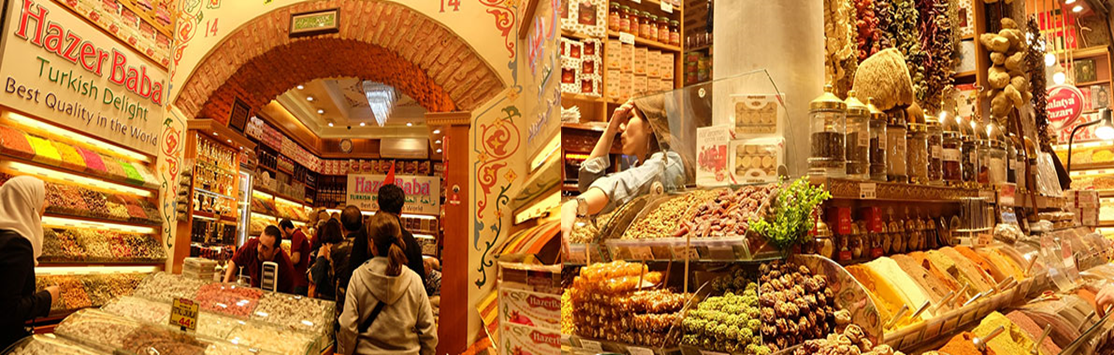  ท่านเดินทางสู่ ย่าน TAKSIM SQUARE เป็นสถานที่สำคัญที่มีชื่อเสียงและนับว่าเป็นหัวใจ ของ เมืองอิสตันบูลเลยทีเดียว ซึ่ง ไฮไลท์ของ TAKSIM SQUARE อีกอย่างหนึ่ง ก็คือ รถรางสีแดงสด ที่วิ่งจาก จัตุรัส ทักซิม ไปตามถนน ใกล้กับ สถานีทูเนล ซึ่งเป็นสถานีรถไฟใต้ดิน ที่เก่าแก่ที่สุดในโลกเป็นอันดับสอง  อิสระให้ท่านเดินเที่ยวชม ISTIKLAL STREET หรือที่เรียกว่า Grand Avenue Of Pera เป็นเส้นทางที่มีชื่อเสียงและดีที่สุดแห่งหนึ่งในเมือง อิสตันบูล ตั้งอยู่บนย่านเก่าแก่ ซึ่งถนนเส้นนี้ ทอดยาวจาก จัตุรัส ทักซิม (TAKSIM SQUARE) ไปจนถึงสถานี เบโยกลู (BEYOGLU STATION) เป็นถนนคนเดินที่หรูหรา ยาว 1.4 ก.ม. มีร้านค้า ร้านอาหาร ชื่อดัง ให้ทุกท่านได้เยี่ยมชมอย่างเพลิดเพลิน และมีอาคารที่รายล้อมด้วย อาคารยุค ออตโตมัน ตอนปลาย มีสถาปัตยกรรมที่สวยงาม เป็นที่ดึงดูด นักท่องเที่ยวที่ชื่นชอบ เป็นอย่างมาก   ****อาหารค่ำตามอัธยาศัย  หรือสนใจจองอาหารร้าน Nusr-Et Steakhouse ( Salt Bae) รายการอาหาร the supplement at 120 USD per person with menu: Goat Cheese Salad, Onion Flower, Spinach, Baked Potato or Home Made Fries, Beef Fillet, Marinated Sliced Beef, Rock of Lamb, 1 Soft Drink, Water) 	ได้เวลาอันสมควรนำท่านเดินทางกลับโรงแรม หรือท่านจะนั่งดื่มท่องราตรี (กรุณาแจ้งหัวหน้าทัวร์และมัคคุเทศก์ให้ทราบด้วย)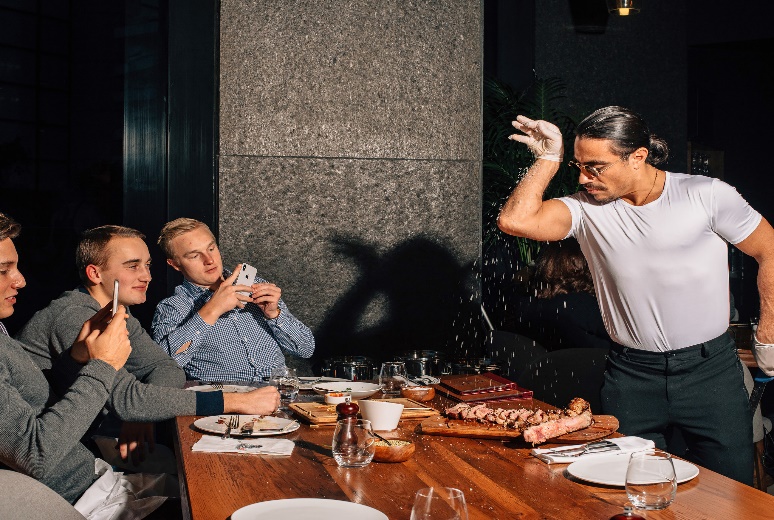 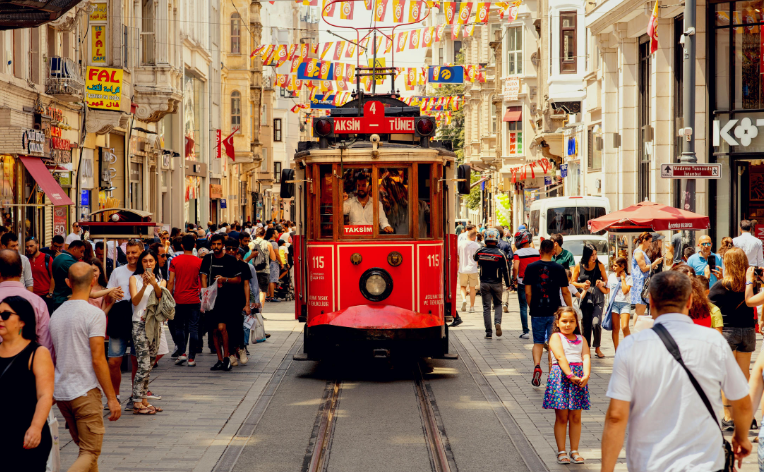 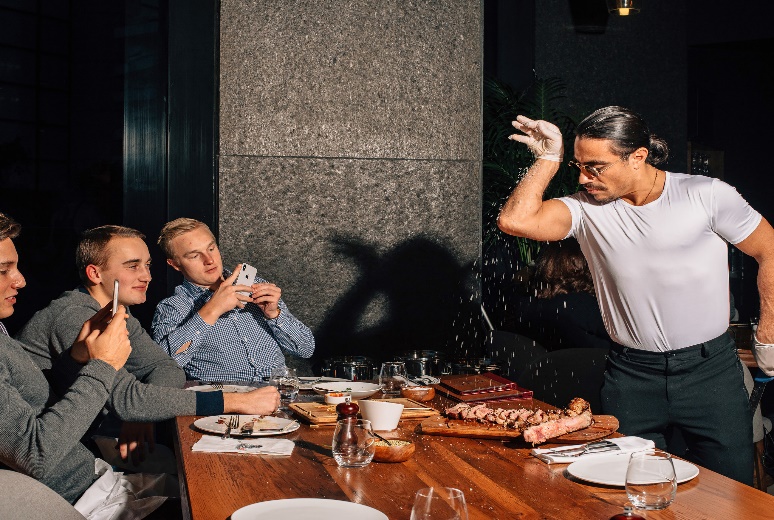 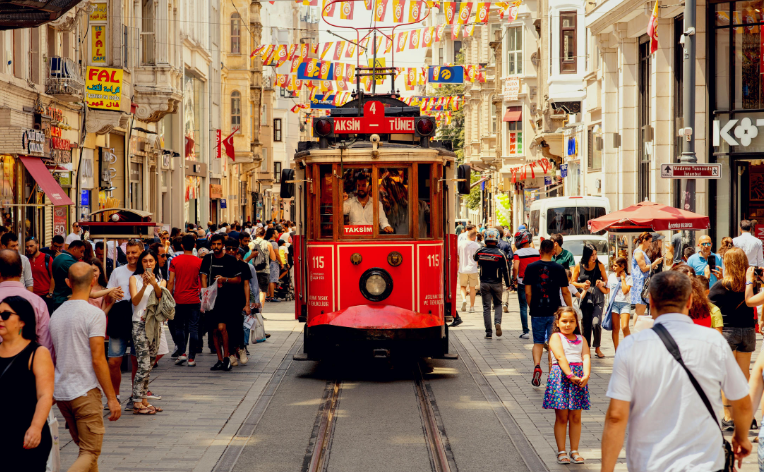 ที่พัก 	LA QUINTA BY WYNDHAM ISTANBUL 5* หรือเทียบเท่า      วันที่แปด    มัสยิดซิวเลย์มานีเย I ย่าน Balat I Galata Tower I Galataport Shopping I สนามบินเช้า	บริการอาหารเช้า ณ ห้องอาหารของโรงแรมนำท่านเยี่ยมชม มัสยิดซิวเลย์มานีเย (Süleymaniye Mosque) เป็นมัสยิดหลวงของออตโตมันที่ตั้งอยู่ในอิสตันบูลในตุรกี เป็นมัสยิดที่ใหญ่เป็นที่สองของอิสตันบูลและเป็นสิ่งก่อสร้างที่เป็นที่รู้จักกันดีที่สุดของเมืองสิ่งก่อสร้างหนึ่งมัสยิดซิวเลย์มานีเยสร้างตามพระบรมราชโองการของสุลต่านสุลัยมานแห่งจักรวรรดิออตโตมัน โดยมีมิมาร์ ซินานเป็นสถาปนิก เป็นสถาปัตยกรรมแบบอิสลาม ที่เริ่มก่อสร้างในปี ค.ศ. 1550 และสร้างเสร็จในปี ค.ศ. 1557  ซินานมีความเห็นว่าการออกแบบของมัสยิดเป็นสถาปัตยกรรมที่เป็นการถ่วงดุลยภาพกับของอะยา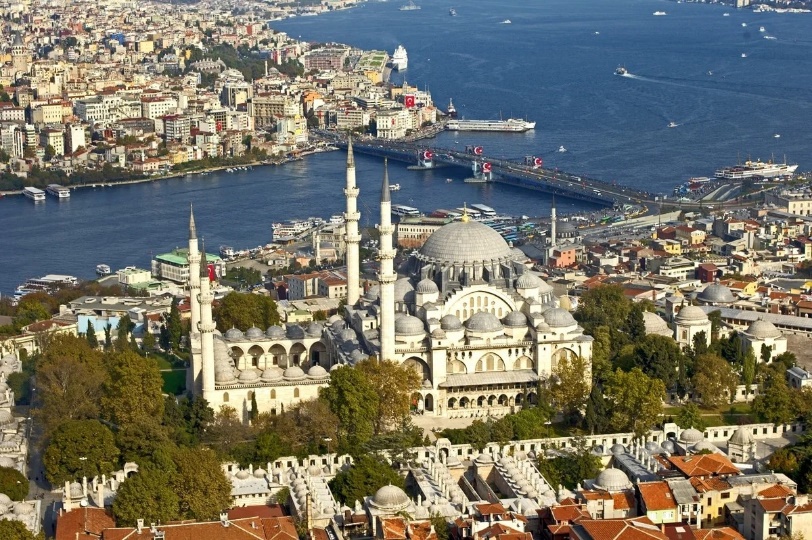 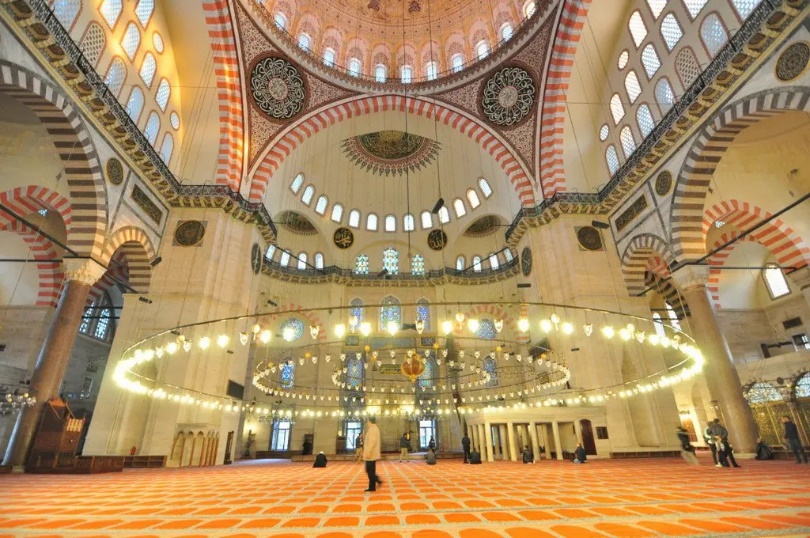 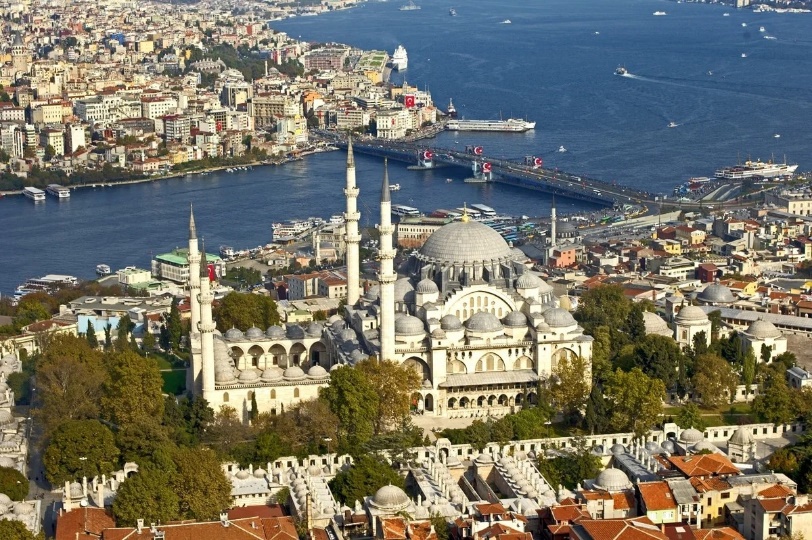 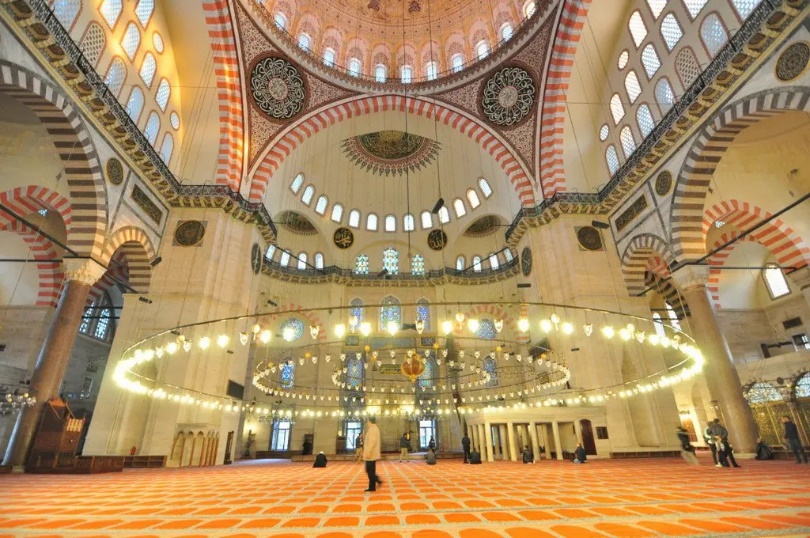 โซเฟียของไบแซนไทน์ที่มาเปลี่ยนเป็นมัสยิดในรัชสมัยของสุลต่านเมเหม็ดที่ 2 และเป็นลักษณะการก่อสร้างที่ใช้เป็นแบบอย่างในการก่อสร้างมัสยิดหลายแห่งในเมืองอิสตันบูลต่อมา ลักษณะสถาปัตยกรรมของซินานเป็นสถาปัตยกรรมที่มีความสมดุล และอาบด้วยแสงที่เป็นการตีความหมายที่มาจากรากฐานของสถาปัตยกรรมออตโตมันก่อนหน้านั้น และรวมทั้งอะยาโซเฟียเอง นักเขียนบางคนเสนอว่าอาจจะเป็นได้ว่าการติดต่อระหว่างอิตาลีและอิสตันบูลอาจจะมีส่วนในการมีอิทธิพลต่อความคิดของซินานในการสร้างความสมดุลของสิ่งก่อสร้างและการสร้างทรงที่มีเหตุผล (rational forms) นำท่านเที่ยวย่าน Balat อาคารบ้านเรือนสีสันคัลเลอร์ฟูล เป็นย่านที่เก่าแก่และสวยงามน่าตื่นตาตื่นใจเมื่อได้มาเยือน ตั้งอยู่ที่เมืองอิสตันบูล ประเทศตุรกีเมื่อได้ย่างกรายเข้ามาที่ถนนปูด้วยหินก้อนโตๆ ซึ่งมีอาคารอันเก่าแก่ทางประวัติศาสตร์ คุณจะรู้สึกว่าที่นี่ไม่เหมือนที่ไหนในอิสตันบูลและที่ใดๆ บนโลกใบนี้  แม้ว่าบ้านเรือนที่มีลักษณะเป็นตึกเหล่านี้ จะมีสีสันแจ่มจรัส แต่มีอายุมากกว่า 50 ปีมาแล้ว ซึ่งในบางหลังมีอายุกว่า 200 ปี บ้านไม้เหล่านี้ถูกถ่ายภาพกลับไปมากมายมากที่สุดในเมืองอิสตันบูล ที่นี่เป็นสถานที่ยอดนิยมเป็นอย่างมาก ปัจจุบันมีคาเฟ่และร้านอาหารมากมาย ตั้งอยู่ที่นี่ อิสระให้ท่านได้เดินเล่นชิวๆๆ ดื่มเครื่องดื่มเย็น ถ่ายรูปกันตามอัธยาศัย 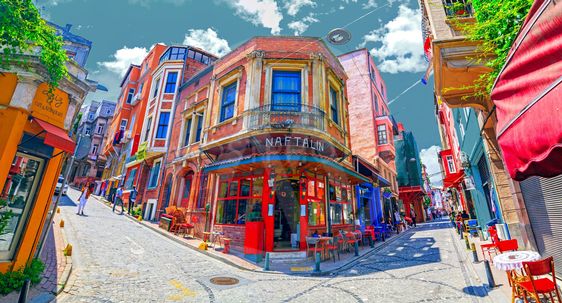 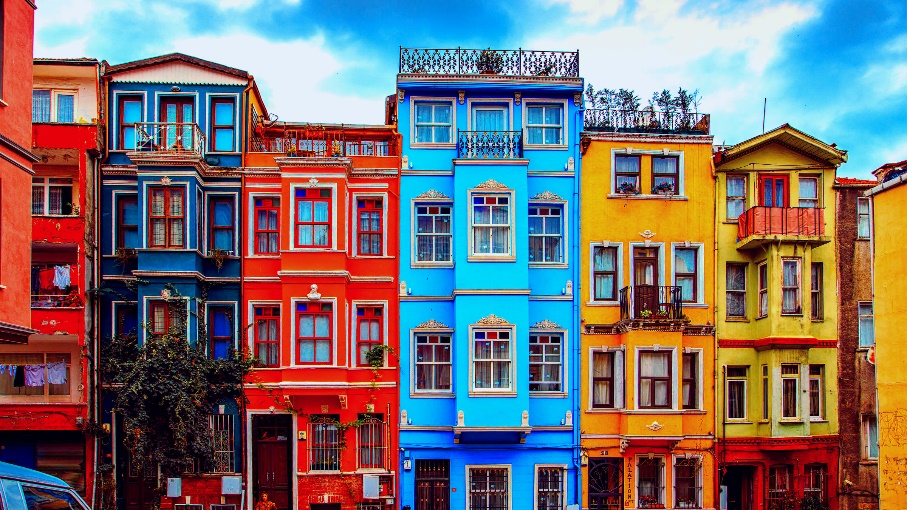 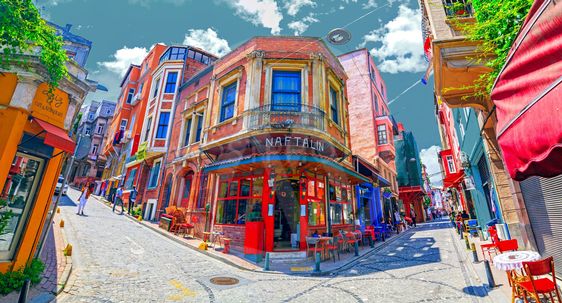 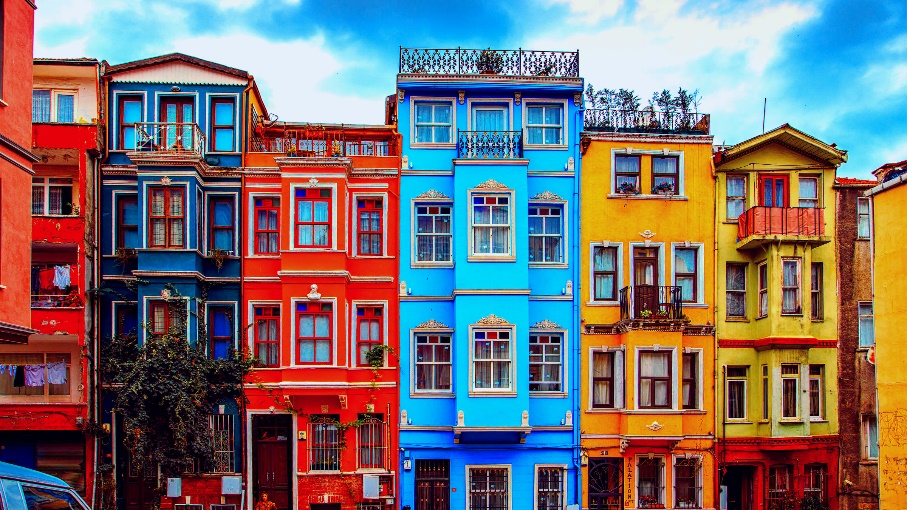 จากนั้นนำชม Galata Tower หรือ Christea Turris ซึ่งแปลว่า หอคอยแห่งพระคริสต์ ในภาษาละติน เป็นหอคอยหินยุคกลางในเขตกาลาตา-คาราค็อย ของนครอีสตันบูล เป็นอีกหนึ่งแห่งสำคัญที่โดดเด่น ที่สุดของเมืองลักษณะทรงกระบอกสูง ของหอคอยที่โดดเด่นเหนือเส้นขอบฟ้า ทำให้เกิดทัศนียภาพอันงดงาม ของคาบสมุทร เก้าชั้น มีความสูง 66.90 เมตร มีรูปแบบทางสถาปัตยกรรมโรมาเนสก์ โดยสถาปนิกโคกซัลอนาดอล (Köksal Anadol) อาหารกลางวันตามอัธยาศัย**มัคคุเทศก์หัวหน้าทัวร์แนะนำร้านอาหารตามที่ชอบแต่ละท่าน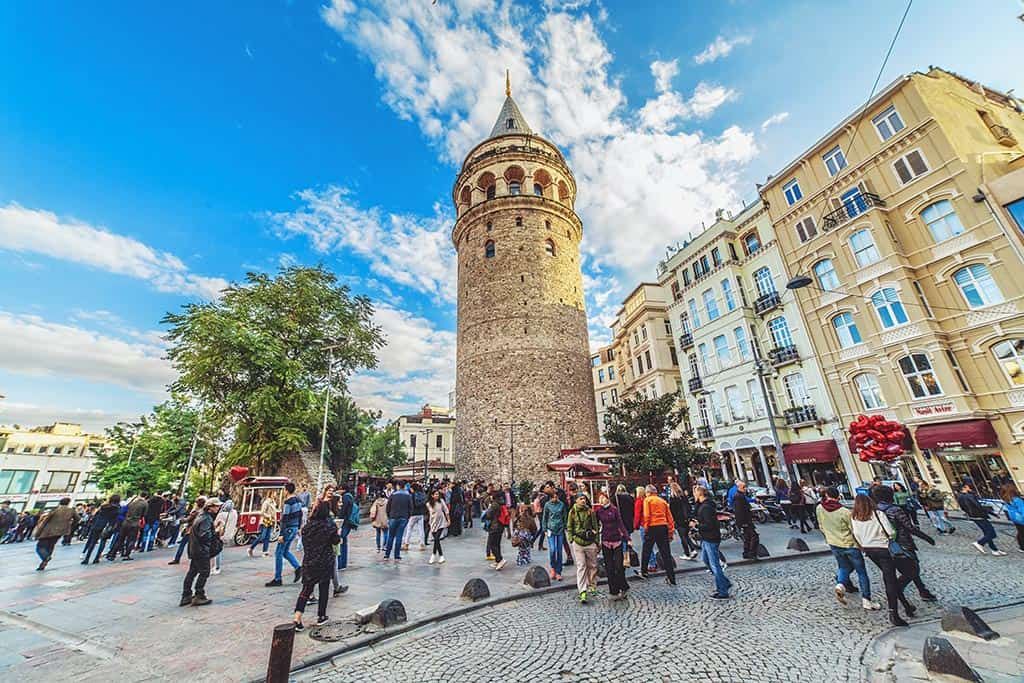 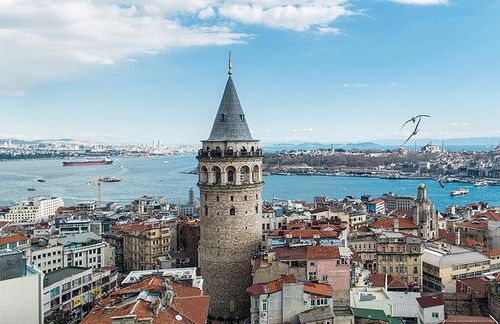 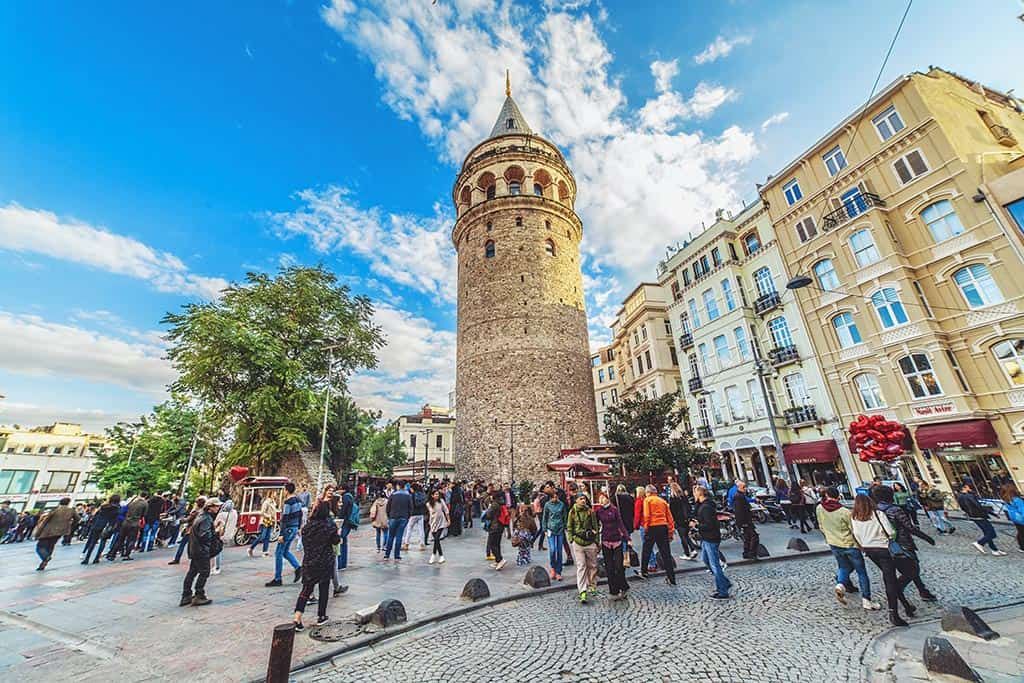 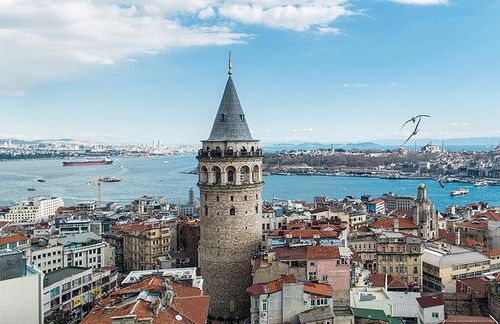 ได้เวลาช้อปปิ้งก่อนกลับ นำท่านสู่ Galataport Istanbul เป็นแหล่งช้อปปิ้งแห่งใหม่ ที่รวบรวมสินค้าทุกหมู่ทุกหมวด มารวมไว้ที่นี้ มีร้านอาหารและบาร์มากมาย ยังมีศูนย์ศิลปวัฒนธรรม ยังเป็นท่าเรือเรือสำราญขนาดใหญ่ อิสระให้ท่านได้ช้อปปิ้ง กันอย่างเต็มที่ และรับประทานอาหารค่ำ ก่อนเดินทางสู่สนามบิน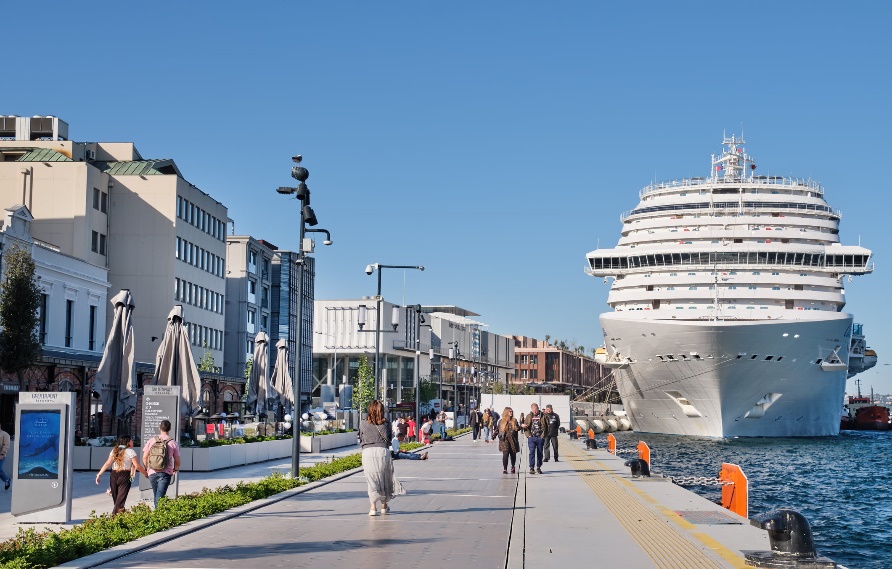 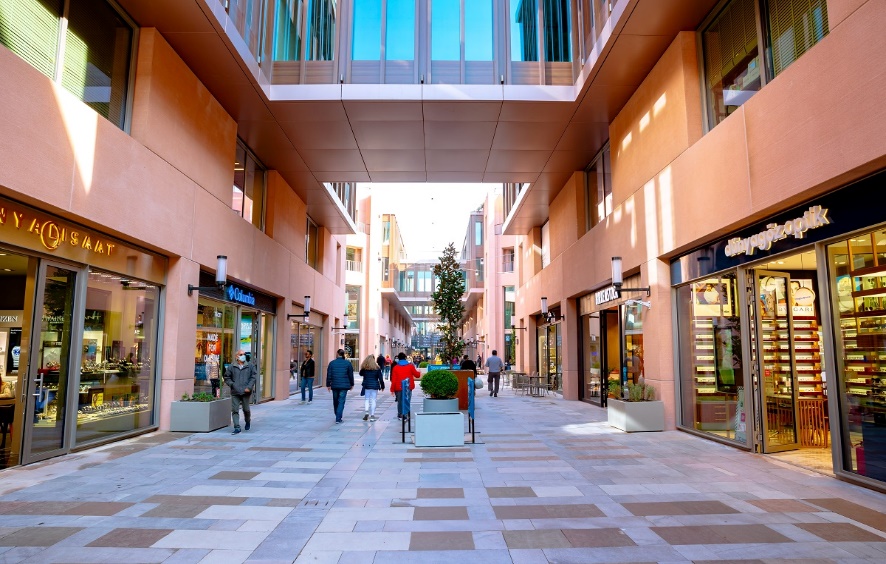 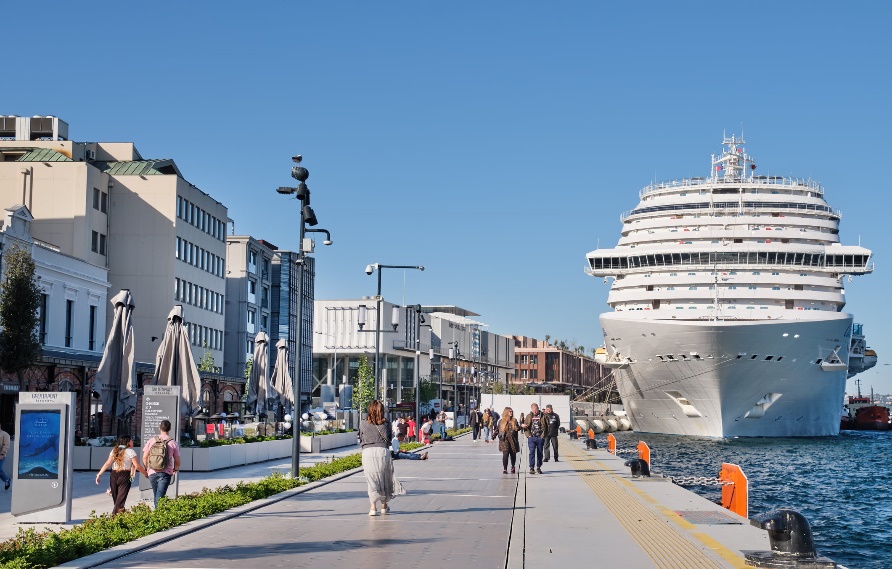 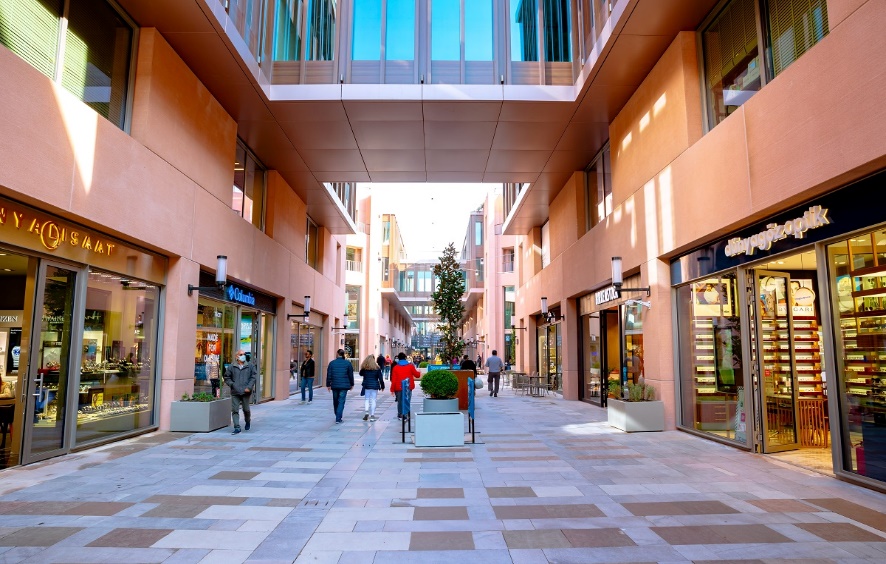 ได้เวลาอันสมควร นำท่านเดินทางสู่ ท่าอากาศยานใหม่ เมืองอิสตันบูล ประเทศตุรกีวันที่เก้า     สมุทรปราการ (ท่าอากาศยาน สุวรรณภูมิ) ประเทศไทย01.45 น.	เหิรฟ้าสู่ กรุงเทพมหานครโดยสายการบิน Turkish Airlines  เที่ยวบินที่ TK 68 ใช้เวลาเดินทาง	ประมาณ 10 ชั่วโมง (บริการอาหารและเครื่องดื่มบนเครื่อง)15.25 น.	คณะเดินทางกลับถึง สนามบินสุวรรณภูมิกรุงเทพมหานคร ด้วยความสวัสดิภาพและความประทับใจ@@@@@@@@@@@@@@@@รายการท่องเที่ยวอาจเปลี่ยนแปลงได้ ทั้งนี้โดยคำนึงถึงประโยชน์ของลูกค้าเป็นสำคัญ*****ก่อนทำการจองทัวร์ทุกครั้ง กรุณาอ่านโปรแกรมอย่างละเอียดทุกหน้า และทุกบรรทัด เนื่องจากทางบริษัทฯ จะอิงตามรายละเอียดของโปรแกรมที่ขายเป็นหลัก**อัตราค่าบริการนี้รวมค่าตั๋วเครื่องบินไป – กลับพร้อมคณะ สายการบิน TURKISH AIRLINES  (บินตรง)ค่าที่พักโรงแรมระดับมาตราฐานหรือเทียบเท่า 4-5 และพักคัปปาโดเกีย 2 คืน พักห้องละ 2 ท่าน (ในกรณีมีงานเทรดแฟร์ การแข่งขันกีฬา หรือกิจกรรมอื่นๆ ทางบริษัทขอสงวนสิทธิ์ในการย้ายพักในเมืองใกล้เคียงแทน อาจจะมีการปรับเปลี่ยนโปรแกรมตามความเหมาะสม)ค่าอาหารครบทุกมื้อ ตามที่ระบุในรายการ ทางบริษัทจึงขอสงวนสิทธิ์นการเปลี่ยนแปลงค่ารถรับ – ส่งสนามบิน และตลอดรายการทัวร์ค่าอัตราเข้าชมสถานที่ต่างๆ ที่ระบุไว้ในรายการ	ค่ามัคคุเทศก์ของบริษัทนำเที่ยว และการอำนวยความสะดวกตลอดการเดินทางค่าประกันภัยอุบัติเหตุระหว่างการเดินทางในวงเงิน ท่านละ 2,000,000 บาท (เงื่อนไขตามกรมธรรม์)หมายเหตุ **ในกรณีลูกค้าท่านใดสนใจ ซื้อประกันการเดินทางเพื่อให้ครอบคลุมในเรื่องสุขภาพ ท่านสามารถสอบถามรายละเอียดเพิ่มเติมได้ที่เจ้าหน้าของบริษัท** อัตราเบี้ยประกันเริ่มต้น 390 บาท ขึ้นอยู่ระยะเวลาการเดินทางค่ารถปรับอากาศนำเที่ยวตามรายการที่ระบุ พร้อมพนักงานขับรถที่ชำนาญทาง (ไม่รวมทิปพนักงานขับรถ)อัตราค่าบริการนี้ไม่รวมค่าบริการ และค่าใช้จ่ายส่วนตัวที่ไม่ได้ระบุในรายการค่าน้ำหนักกระเป๋าเดินทางในกรณีที่เกินกว่าสายการบินกำหนด ฉะนั้นกระเป๋าจะต้องไม่เกณฑ์น้ำหนักดังนี้ กระเป๋าโหลดใต้เครื่องบินจำนวนไม่เกินท่านละ 2 ใบ รวมกันไม่เกิน 30 กิโลกรัม และกรณีถือขึ้นเครื่องได้ไม่เกิน 7 กิโลกรัม ค่าธรรมเนียมหนังสือเดินทาง อาหารที่สั่งเพิ่ม ค่าโทรศัพท์ ค่าซักรีด ฯลฯค่าอาหารที่ไม่ได้ระบุไว้ในรายการ และสำหรับราคานี้ทางบริษัทจะไม่รวมค่าภาษีท่องเที่ยวหากมีการเก็บเพิ่มค่าทำใบอนุญาตกลับเข้าประเทศของคนต่างชาติ หรือคนต่างด้าวค่าภาษีมูลค่าเพิ่ม 7%, ค่าภาษีหัก ณ ที่จ่าย 3%ค่าน้ำหนักกระเป๋าสัมภาระ ที่หนักเกินสายการบินกำหนดค่ายกกระเป๋าเดินทางใบใหญ่ในโรงแรมราคานี้สำหรับคนไทยเท่านั้น คนต่างชาติเพิ่มราคาทัวร์ท่านละ 3,000 บาท ค่าทิปมัคคุเทศก์ท้องถิ่น,พนักงานขับรถ,เจ้าหน้าตามธรรมเนียมคือ 100 USD /ท่าน (เก็บสนามบินในวันเดินทาง)ค่าทิปหัวหน้าทัวร์ไทย “ขึ้นอยู่ความพึงพอใจในการให้บริการ” **ไม่บังคับ โดยธรรมเนียมประมาณ ท่านละ 500-1000 บาท ตลอดทริป  หมายเหตุ : กรุณาทุกท่านศึกษารายละเอียดทั้งหมดก่อนทำการจองทุกครั้ง เพื่อความถูกต้องและความเข้าใจตรงกันระหว่างบริษัทและลูกค้าทุกท่าน             หนังสือเดินทางต้องมีอายุเหลือใช้งานไม่น้อยกว่า 6 เดือน นับจากวันเดินทางและมีหน้าที่เหลือไว้ประทับตราไม่น้อยกว่า 2 หน้า** กรณี ถือหนังสือเดินทางต่างชาติ โปรดสอบถามข้อมูลเพิ่มเติม ****ในกรณีที่ผู้โดยสาร มีไฟล์ทเดินทางภายในประเทศหรือระหว่างประเทศ ที่เกี่ยวข้องกับวันเดินทางที่ท่านได้ทำการจองไว้กับทางบริษัทฯ กรุณาแจ้งให้กับทางเจ้าหน้าที่ทราบ ก่อนการชำระเงินค่าตั๋วดังกล่าว ถ้าเกิดข้อผิดพลาด ทางบริษัทฯ ขอสงวนสิทธิ์ในการรับผิดชอบทุกกรณี**การจองและชำระเงิน- กรุณาชำระค่ามัดจำท่านละ 15,000.- บาท  เมื่อจองเดินทาง ***- กรุณาชำระค่าบริการส่วนที่เหลือทั้งหมดก่อนการเดินทาง 30 วันเงื่อนไขยกเลิกการจอง :เนื่องจากยกเลิกก่อนการเดินทาง 45 วันขึ้นไป คืนเงินค่าทัวร์โดยหักค่าใช้จ่ายที่เกิดขึ้นจริง ยกเลิกก่อนการเดินทาง ก่อน 30 – 44 วัน คืนเงิน 75 % ของค่าทัวร์ หรือหักค่าใช้จ่ายตามจริง เช่น ค่ามัดจำตั๋วเครื่องบิน โรงแรม และค่าใช้จ่ายจำเป็นอื่นๆยกเลิกก่อนการเดินทาง ก่อน 20 – 29 วัน คืนเงิน 50 % ของค่าทัวร์ หรือหักค่าใช้จ่ายตามจริง เช่น ค่ามัดจำตั๋วเครื่องบิน โรงแรม และค่าใช้จ่ายจำเป็นอื่นๆยกเลิกการเดินทาง น้อยกว่า 20 วัน ขอสงวนสิทธิ์ไม่คืนเงินค่าทัวร์ที่ชำระแล้วทั้งหมด ข้อแนะนำก่อนการเดินทางกรณีที่ท่านต้องออกตั๋วเครื่องบินภายในประเทศ กรุณาจองตั๋วที่สามารถเลื่อนเวลา และวันเดินทางได้ เพราะจะมีบางกรณีที่สายการบินอาจมีการปรับเปลี่ยนวันเวลาบิน มิฉะนั้นทางบริษัทจะไม่รับผิดชอบใดๆ ทั้งสิ้นกรณีที่ท่านเป็นอิสลาม หรือแพ้อาหารเนื้อสัตว์บางประเภท ให้ท่านโปรดระบุมาให้ชัดเจนกรุณาส่งรายชื่อผู้เดินทาง สำเนาหน้าพาสปอร์ต ให้กับเจ้าหน้าที่หลังจากที่ได้ชำระค่ามัดจำทัวร์ หรือค่าทัวร์ส่วนที่เหลือ กรณีที่ท่านเดินทางเป็นครอบครัวหลายท่าน กรุณาแจ้งรายชื่อคู่นอนกับเจ้าหน้าที่ให้ทราบ กรณีที่ออกตั๋วเครื่องบินแล้วสะกดชื่อ-นามสกุลผิด ทางบริษัทจะไม่รับผิดชอบหากท่านไม่ดำเนินการส่งสำเนาหน้าพาสปอร์ตให้ทางบริษัทในการออกตั๋วเครื่องบินกรณีเปลี่ยนชื่อผู้เดินทางจะต้องมีการแจ้งล่วงหน้าก่อนออกเดินทางตามข้อตกลง มิฉะนั้นถ้าแจ้งหลังจากเจ้าหน้าที่ออกเอกสารทุกอย่างเรียบร้อยแล้ว จะต้องชำระค่าใช้จ่ายเพิ่มเติมในส่วนนี้หลังจากที่ท่านได้ชำระค่ามัดจำ และค่าทัวร์ส่วนที่เหลือเรียบร้อยแล้ว ภายใน 3-7 วัน ก่อนการเดินทาง ทางบริษัทจะจัดส่งใบนัดหมายเตรียมตัวการเดินทางให้ท่านทางอีเมล์ หรือแฟกซ์ที่ท่านได้ระบุไว้ราคาทัวร์ใช้ตั๋วเครื่องบินแบบกรุ๊ป ไม่สามารถเลื่อนวันเดินทางได้จะต้องเดินทางไป-กลับตามวันเดินทางที่ระบุเท่านั้นทางบริษัทไม่มีนโยบายในการจัดคู่นอนให้แก่ลูกค้าที่ไม่รู้จักกัน กรณีที่ท่านเดินทาง 1 ท่าน จะต้องจ่ายค่าพักเดี่ยวเพิ่มตามราคาที่ระบุไว้ในรายการทัวร์เท่านั้นPASSPORT ต้องมีอายุการใช้ไม่น้อยกว่า 6 เดือน ก่อนหมดอายุ นับจากวันเดินทาง ไป-กลับลูกค้าที่เดินทาง 3 ท่าน อาจมีค่าใช้จ่ายเพิ่มเติม (พักเดี่ยว) ขึ้นอยู่กับมาตราฐานโรงแรม ส่วนห้อง TRP จะไม่มีในบางประเทศ ยกเว้น เด็ก Infant-12 ปีการให้ทิปเป็นธรรมเนียมปฏิบัติสำหรับนักท่องเที่ยวเดินทางไปต่างประเทศ จะต้องมีการเรียกเก็บเพื่อเป็นสินน้ำใจกับผู้ให้บริการในส่วนต่างๆ จึงรบกวนทุกท่านเตรียมค่าใช้จ่ายส่วนนี้เพื่อมอบให้หัวหน้าทัวร์ระหว่างการเดินทางวันเดินทางหมายเหตุราคาทัวร์ (บาท / ท่าน) พักห้องละ 2 ท่านราคาทัวร์ (บาท / ท่าน) พักห้องละ 2 ท่านราคาทัวร์ (บาท / ท่าน) พักห้องละ 2 ท่านราคาทัวร์ (บาท / ท่าน) พักห้องละ 2 ท่านราคาทัวร์ (บาท / ท่าน) พักห้องละ 2 ท่านวันเดินทางหมายเหตุผู้ใหญ่(พักห้อง 2 ท่าน)เด็กไม่เกิน 12 ปี พักกับผู้ใหญ่
 (มีเตียง)เด็กไม่เกิน 12 ปี พักกับผู้ใหญ่ 
(ไม่มีเตียง)พักเดี่ยววีซ่า
11 – 19 ธันวาคม 2566SUPER SAVE30,99930,99930,9997,999-13 – 21 ธันวาคม 2566SUPER SAVE29,99929,99929,9997,999-